Документация Руководство пользователя Synergy Constructor 1.0unknown2022-11-14T22:15:01ZСодержание1. Введение2. Терминология3. Рабочее место пользователя подсистемы Конструктор3.1. Доступ к подсистеме3.2. Рабочее место пользователя3.3. Основные подразделы интерфейса4. Алгоритм создания приложения4.1. Приложение4.2. Страница авторизации5. Перечень компонентов и их атрибутов5.1. Виды компонентов5.2. Описание компонентов6. Примеры7. События конструктора7.1. Общие события для компонентов7.2. События для компонента «Список работ»7.3. События для компонента «Представление реестра»7.4. События для страницы7.5. События для компонентов «Надпись» и «Кнопка»7.6. События для компонента «Проигрыватель форм»7.7. События для компонента «Поле ввода»7.8. События для компонента «Список файлов»7.9. События при авторизации пользователя7.10. События для компонента «Изображение»7.11. События для модальной панели и итератора7.12. События для компонента «дерево»1. ВведениеКонструктор - подсистема платформы ARTA SYNERGY, предназначенная для создания, настройки и модификации веб-приложений, интегрированных с платформой. Конструктор позволяет создавать приложения без программирования, но с возможностью подключения дополнительных ресурсов (CSS/HTML/JS), обеспечивая тем самым широкий спектр возможностей при проектировании решений.Конструктор позволяет:Создавать структуру приложения: страницы и переходы между ними, модальные окна и их поведение, обработчики событий и прочее.Оформлять дизайн приложения встроенными инструментами, а также посредством подключения CSS файлов.Бесшовно интегрировать приложение с объектами платформы: формами, реестрами, хранилищем, потоками работ.Подключать внешние (кастомные) источники данных, компоненты, ресурсы и прочее.2. ТерминологияВ настоящем документе используются следующие определения, сокращения и аббревиатуры:Приложение - интернет программа, созданная для решения определенной бизнес-задачи пользователя и настроенная в соответствии с его требованиями. Приложение состоит из набора страниц.Страница - документ, представляющий собой набор компонентов различных типов (текст, графические изображения, видео, и т.д.), определенный общим набором свойств: урл, требованием к авторизации и др.Модальное окно - особый вид страницы, обладающей специфичными свойствами и обязательно являющейся дочерней к одной из основных страниц. Модальное окно открывается «поверх» своей родительской страницы.Компоненты - элемент, расположенный на странице приложения, характеризующийся своим кодом и типом.Ресурсы - дополнительные средства, необходимые для разработки приложения (например, таблицы стилей css)Кейсы - сочетание «Условие» - «Событие» - «Действие», позволяющее реализовать большую часть логики приложения без использования скриптинга. Например, для кнопки «Вход» может быть добавлен кейс - «при клике по кнопку, если пользователь авторизован, перейти на другую страницу».Условия кейса - предварительные требования, необходимые для выполнения кейса. Например, для кнопки «Вход» из предыдущего примера условием может быть «Авторизация пользователя»Событие кейса - событие текущего компонента, которое будет обрабатываться в кейсе. Например, клик по кнопке.Действия кейса - результат, который должен быть получен после наступления события и истинности заданных условий. Например, после клика по кнопке (при условии, что пользователь авторизован) - переход на заданную страницу приложения. Для удобства навигации при создании кейса все действия объединены в Группы действий.Параметры - свойства компонента или страницы, которые могут быть переданы другому компоненту или странице.3. Рабочее место пользователя подсистемы Конструктор3.1. Доступ к подсистемеДля того, чтобы получить доступ к подсистеме конструктор, необходимо:В подсистеме http://ip:8080/SynergyAdmin (раздел «Управление пользователями» - карточка пользователя) предоставить пользователю доступ «Конструктор web-клиента».Перейти по адресу http://ip:8080/constructor и авторизоваться в подсистеме Конструктор.Доступ в конструктор может быть также предоставлен к отдельному приложению (одному или нескольким) без общего доступа в конструктор. Для того, чтобы получить доступ к одному или нескольким приложениям, необходимо чтобы пользователь, уже обладающий таким доступом, в свойствах приложения предоставил соответствующее право.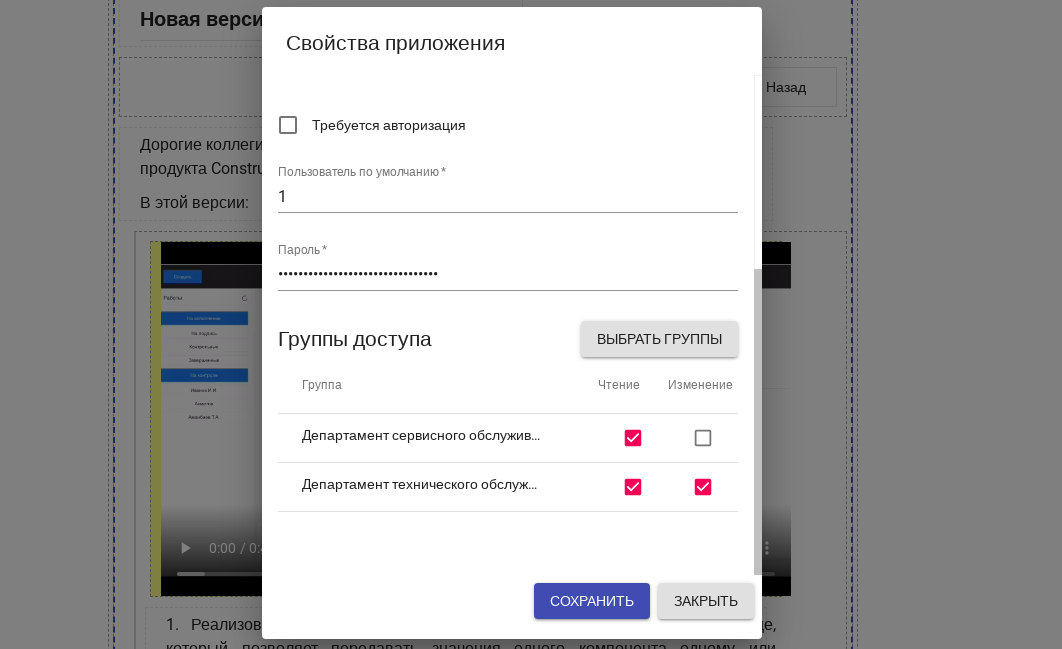 рис. Настройка доступа к редактированию приложения в конструкторе3.2. Рабочее место пользователяИнтерфейс подсистемы Конструктор представлен четырьмя основными панелями:Верхняя панель, состоящая из четырех элементов:Кнопка «Меню» - открывает меню для управления приложениями конструктора.Название открытого приложения.Кнопки отмены и повтора действий.Переключатель режима конструктора - при включенной опции отображается режим редактирования, в противном случае - режим просмотра.Левая панель - «Навигатор»:Страницы - отображает структуру приложения: дерево папок, страниц и модальных окон. Позволяет создавать, управлять и удалять соответствующие объекты.Компоненты:Стандартные - позволяет добавлять на страницу стандартные компоненты.Пользовательские - позволяет создавать, управлять и удалять пользовательские компоненты.РесурсыМедиафайлы - позволяет добавлять фото: png,jpg(jpeg,jpe),bpm, gif и видео:mp4,avi,mov,mpg - для дальнейшего их использования в соответствующих компонентах.Общий раздел - позволяет добавлять файлы в формате css или js, расширяя возможности конструктора.Дерево компонентов - позволяет осуществлять навигацию по всем компонентам открытой страницы.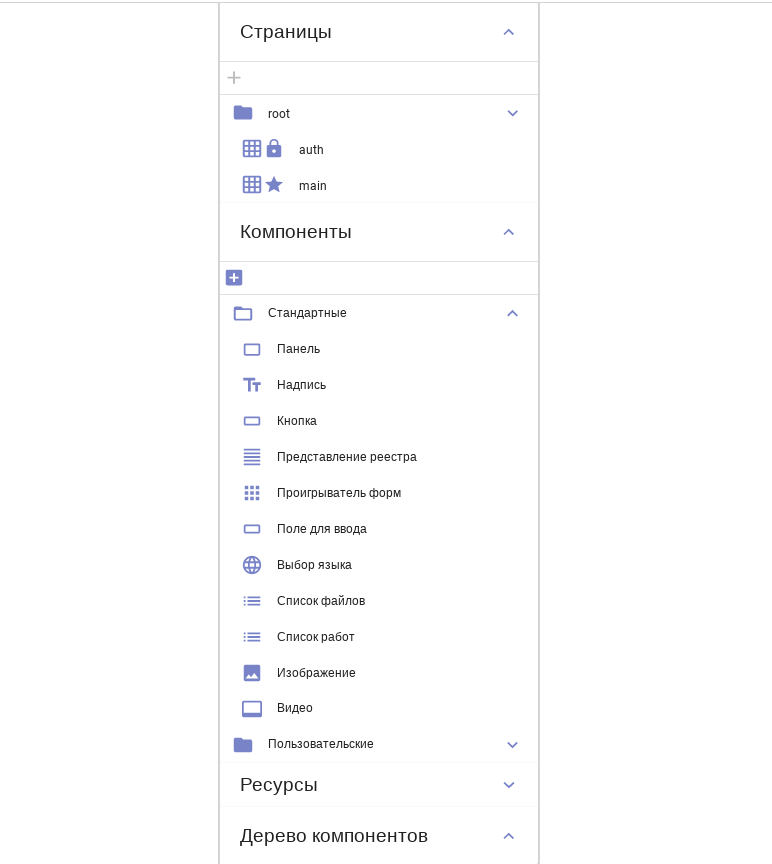 рис. Левая панель конструктораОсновная рабочая областьПанель навигации между открытыми объектами: страницами/ресурсами/пользовательскими компонентами.Панель действий над страницами: кнопка сохранения, кнопки перемещения компонентов «выше»/ «ниже» относительно других компонентов в рамках той же панели.Область редактирования объекта: страницы, ресурса, пользовательского компонента.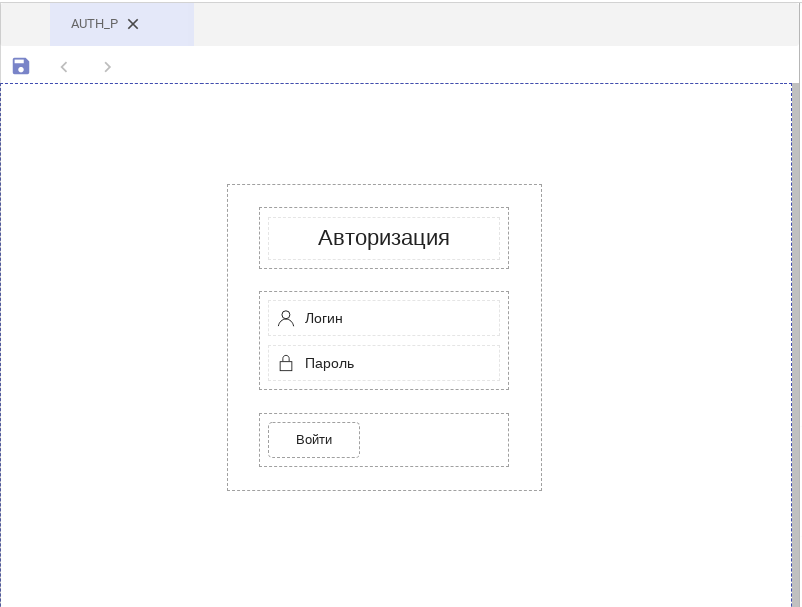 рис. Основная рабочая областьПравая панель - Панель «Свойств»Свойства - отображает перечень стандартных и специфичных свойств выделенного в основной рабочей области компонента.Кейсы - позволяет управлять кейсами (настраивать сочетания «Условие»-«Событие»-«Действие»), для реализации логики поведения выделенного в основной рабочей области компонента.Параметры - позволяет настроить получение текущим компонентом одного или нескольких параметров страницы (для этого параметры должны быть предварительно определены в свойствах страниц).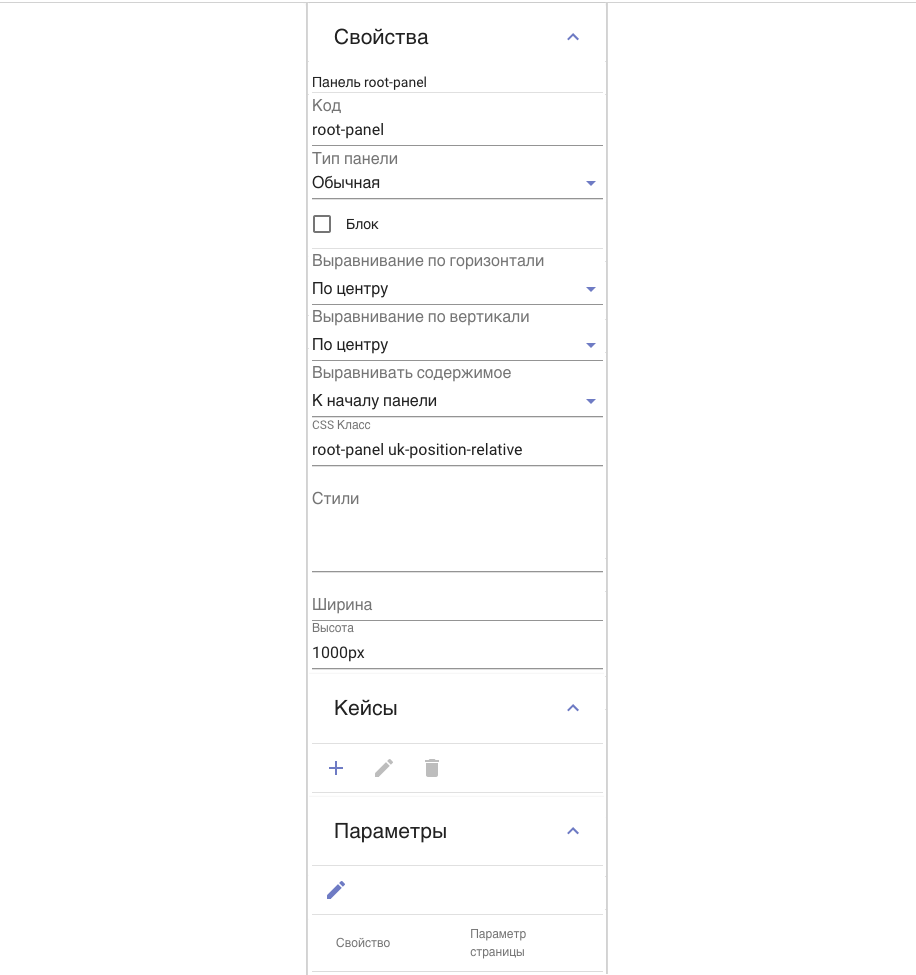 рис. Панель свойств3.3. Основные подразделы интерфейса3.3.1. МенюПодраздел, позволяющий управлять приложениями, созданными на конструкторе. Подраздел позволяет осуществлять следующие действия:Создать - открывает модальное окно для создания нового приложения в конструкторе.Открыть приложение - открывает модальное окно со списком всех существующих приложений. В этом окне представленное в списке приложение можно или открыть на редактирование или удалить, при необходимости.Свойства - открывает окно редактирования свойств текущего открытого приложения.Раздел «Свойства» отображает следующие свойства приложения:Код - уникальный код приложения, используется в том числе при экспорте/импорте приложения (если код совпадает, то не создается новое приложение, а обновляется версия существующего с таким же кодом).URL - постфикс в адресе приложения, по которому оно будет доступно. В общем случае, ссылка формируется по принципу: http://ip:8080/значение_указанное_в_этом_полеНомер ревизии - автоматически заполняется (увеличивается +1) при сохранении новой версии приложенииТребуется авторизация - если опция включена, в приложении обязательно должна присутствовать страница авторизации, если опция отключена - ниже обязательно должен быть указан пользователь по умолчанию (пользователь, от имени которого будет проверяться доступ к объектам SYNERGY, если они используются в приложении).Пользователь по умолчанию (логин/пароль) - поля доступны только если отключена опция «Требуется авторизация»Группы доступа - даёт доступ к редактированию отдельных приложений.Помощь - открывает инструкцию по созданию приложения на конструктор.Импорт - позволяет импортировать json - файл приложения, созданного на конструкторе.Деплой - создает и деплоит war-файл приложения в папке /opt/synergy/jboss/standalone/deployments. После деплоя приложение становится доступным для пользователя по адресу http://ip:8080/значение_указанное_в_поле_URL_приложенияЭкспорт - позволяет экспортировать и скачать json-файл приложения.WAR - позволяет скачать war-файл приложения.Выход - осуществляет выход авторизованного пользователя в конструкторе.3.3.2. СтраницыПодраздел, позволяющий управлять страницами текущего открытого приложения. Подраздел позволяет осуществлять следующие действия:Создавать/редактировать/удалять папки.Создавать/редактировать/удалять страницы.Импортировать и экспортировать страницы.Создавать/редактировать/удалять модальные окна для страниц.Просматривать дерево страниц.Просматривать версии страниц и модальных окон.Свойства папкиНовая папка может быть добавлена через кнопку «+» и выбор пункта контекстного меню «Добавить папку» (активно только при выделенной ноде папки в навигаторе). В качестве свойств папки необходимо указать название.Свойства страницыНовая страница в приложении может быть создана через кнопку «+» и выбор пункта контекстного меню «Добавить страницу» (активно только при выделенной ноде папки в навигаторе). Также страница может быть импортирована при выборе пункта «Импортировать страницу».При создании или при выборе пункта «Изменить» контекстного меню страницы отображаются следующие свойства страницы:Название - отображается в навигаторе конструктораКод - уникальный код страницы, используется в том числе при экспорте/импорте страницы (если код совпадает, то не создается новая страница, а обновляется версия существующей с таким же кодом).Требуется авторизация - позволяет настраивать авторизацию на каждую отдельно страницу (данная настройка над страницей приоритетнее аналогичной настройки над всем приложением).URL - на текущий момент настройка не используетсяПуть - на текущий момент настройка не используетсяПринимаемые параметры - Механизм позволяющий передавать значения между компонентами на разных страницах.Свойства модального окнаМодальное окно является особым видом страницы, со своими специфичными свойствами и обязательно являющейся дочерней к одной из основных страниц. Модальное окно может быть создано через кнопку «+» и выбор пункта контекстного меню «Модальное окно» (активно только при выдленное ноде страницы в навигаторе).Свойства модального окна:Основные (редактируютя через «Изменить» в контекстном меню модального окна):НазваниеКодСпецифичные (редактируются в разделе «Свойства» корневой панели):Заголовок модального окна - текстовое поле с локализацией.Вертикальный скролл - да/нетГоризонтальный скролл - да/нетОтображать кнопку закрыть - да/нетПрим. Стандартные поля ширины и высоты влияют на размеры модального окна, открываемого «поверх» ее родительской страницы. Для открытия модального окна должен быть настроен соответствующий кейс, например, по клику на кнопку.3.3.3. КомпонентыПодраздел позволяющий добавлять на страницы компоненты: стандартные и пользовательские, а также создавать/редактировать/удалять пользовательские компоненты.Список стандартных компонентов и их свойств определен в разделе:На текущий момент перечень пользовательских компонентов является сквозным для всех приложений данного конструктора (т.е. при добавлении ПК в одном приложении, он автоматически становится доступен во всех других).3.3.4. КейсыПодраздел, позволяющий управлять кейсами текущего выделенного компонента. Подраздел позволяет осуществлять следующие действия:Создавать кейсУдалять кейсРедактировать кейсПроцесс создания кейсаДля создании кейса необходимо определить сочетание: Условие - Событие - ДействиеСписок возможных условий стандартный для каждого компонента и состоит из:Авторизация пользователя (два значения: авторизован, не авторизован)Локаль (русский, казахский, английский)СравнитьСвойства компонентаСвойства компонента из итератораСписок событий для каждого компонента свой и определен в разделе «Перечень компонентов и их атрибутов»Список возможных действий представлен в таблице ниже.Список специальных действий для каждого компонента свой и определен в разделе «Перечень компонентов и их атрибутов».4. Алгоритм создания приложения4.1. ПриложениеАлгоритм работы в конструкторе рассмотрим на примере создания простейшего приложения с двумя страницами (страницей авторизации и «Главной»).Для создания нового приложения необходимо выбрать пункт меню «Создать»В появившемся окне необходимо указать:Название - будет отображаться на верхней панели, при работе с приложением и в списке при выборе пункта меню «Открыть приложение»Код - уникальный код приложения. Может содержать латинские буквы, цифры и символ «_» (нижнее подчеркивание)URL - уникальный адрес, по которому можно будет открыть приложение.Поставить галочку «Требуется авторизация» (или указать логин и пароль для пользователя по умолчанию).В нашем примере мы будем создавать приложение со страницей авторизацией, соответственно данная опция включена.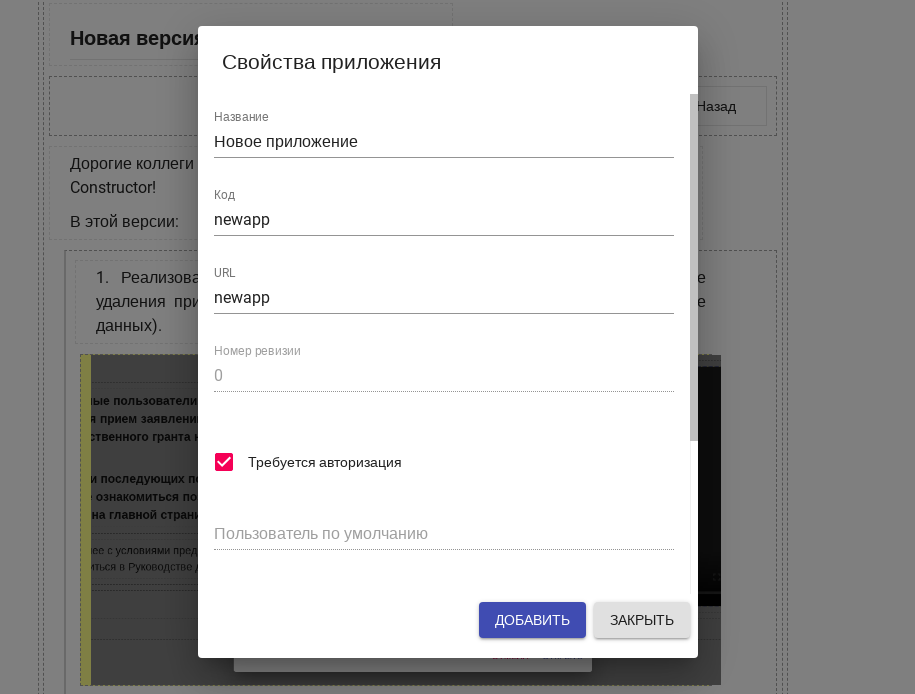 рис. Окно свойств приложенияВыделить корневую папку root, нажать на «+» и выбрать пункт «Добавить страницу»: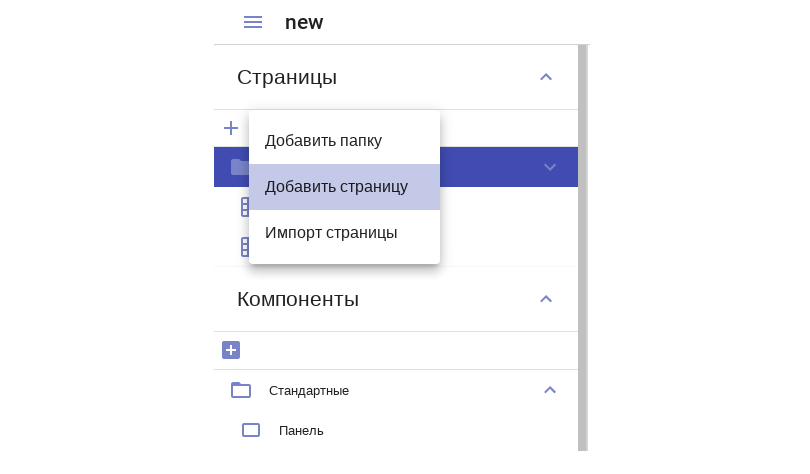 рис. Добавление новой страницы приложенияПри создании нужно указать свойства для каждой страницы, в нашем случае страницы авторизации (заполняем поля согласно рис. Окно создания страницы «Авторизация»)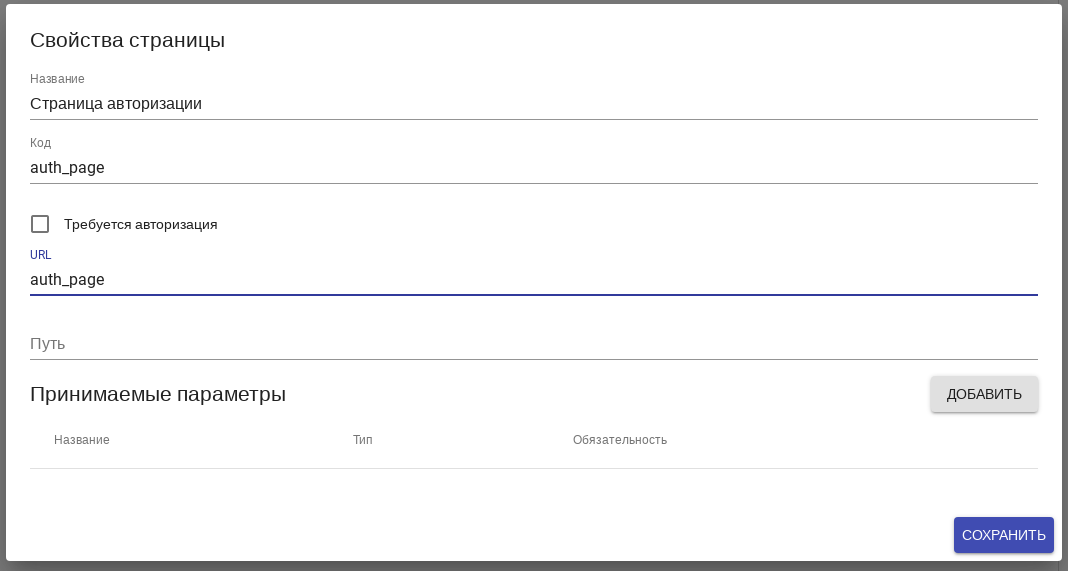 рис. Окно создания страницы «Авторизация»В нашем примере мы будем создавать приложение соостоящее из двух страниц: страницы авторизации и «Главной». Таким образом, необходимо повторить процесс добавления страницы - для Главной.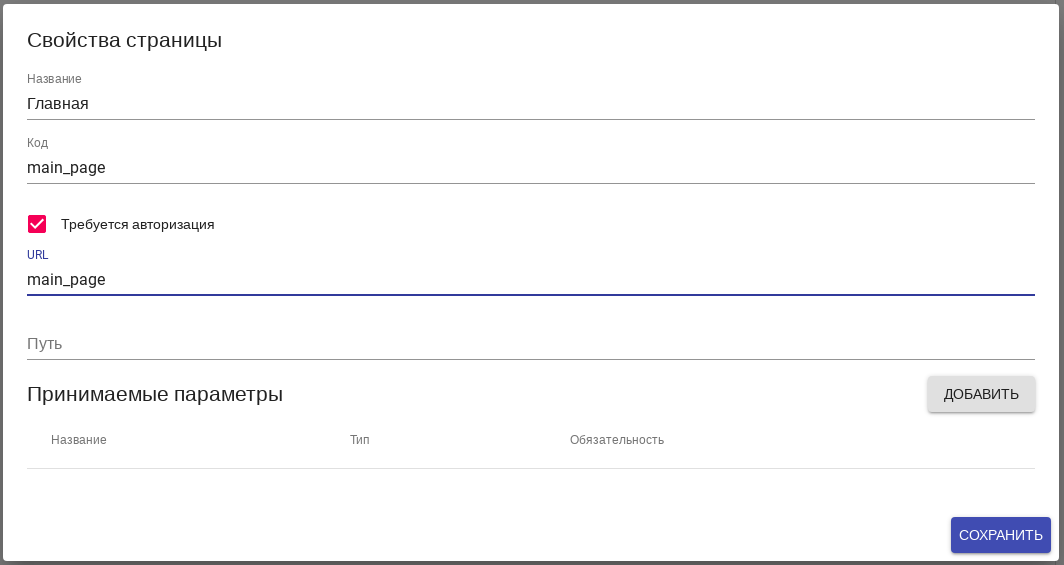 рис. Окно создания страницы «Главная»Затем можно приступать к оформлению каждой страницы.4.2. Страница авторизацииДля начала нужно указать, что эта страница является стартовой для приложения и является страницей авторизации. Для этого нужно кликнуть правой кнопкой по названию в блоке «Страницы»: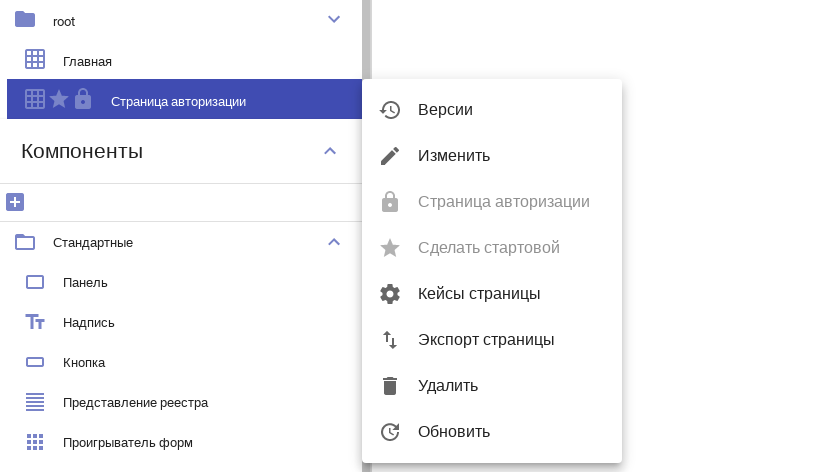 рис. Окно свойств страницыДалее открываем страницу на редактирование (двойным кликом по названию или иконке в блоке «Страницы»).3. По умолчанию каждая страница содержит компонент root-panel - панель, в которой будут размещены все остальные компоненты страницы. Перед тем, как добавлять на страницу новый компонент, необходимо выделить панель, на которой он будет расположен, кликом левой кнопки мыши. После этого справа отобразится блок свойств выделенной панели: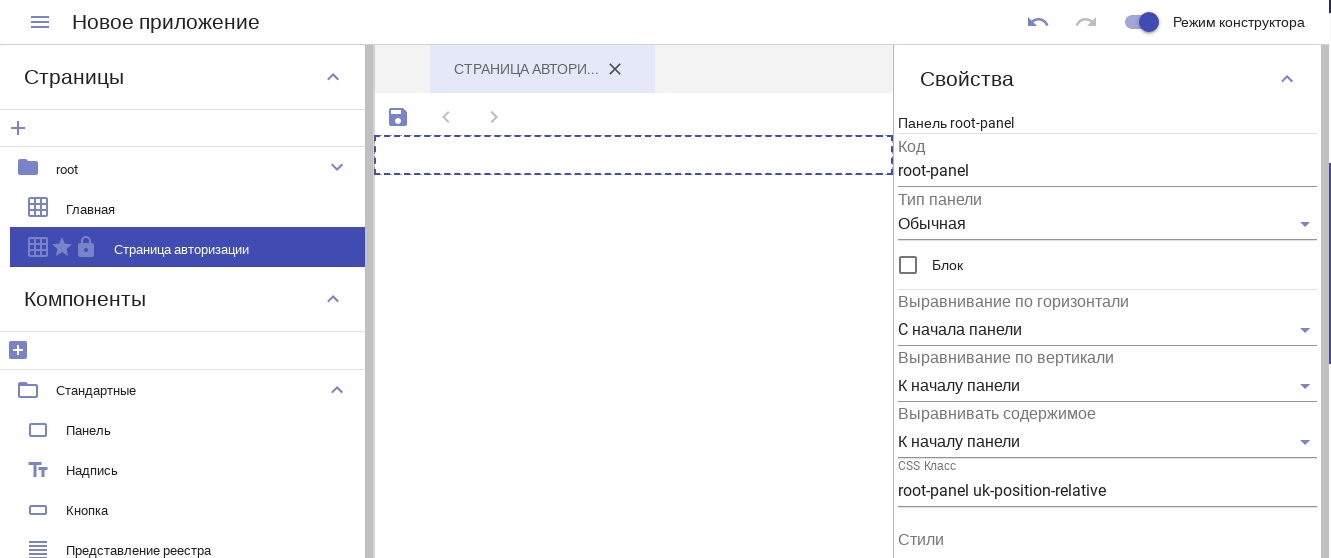 рис. Редактирование корневой панели страницыНастроим свойства корневой панели:Выравнивание по горизонтале - по центруВыравнивание по вертикали - по центруСтили - height: 100vh; (Растягивает панель на всю высоту экрана. Возможно, нужно сохранить и переоткрыть страницу, чтобы изменения применились).Добавим на root-panel компонент «Панель» - это будет наше окно авторизации.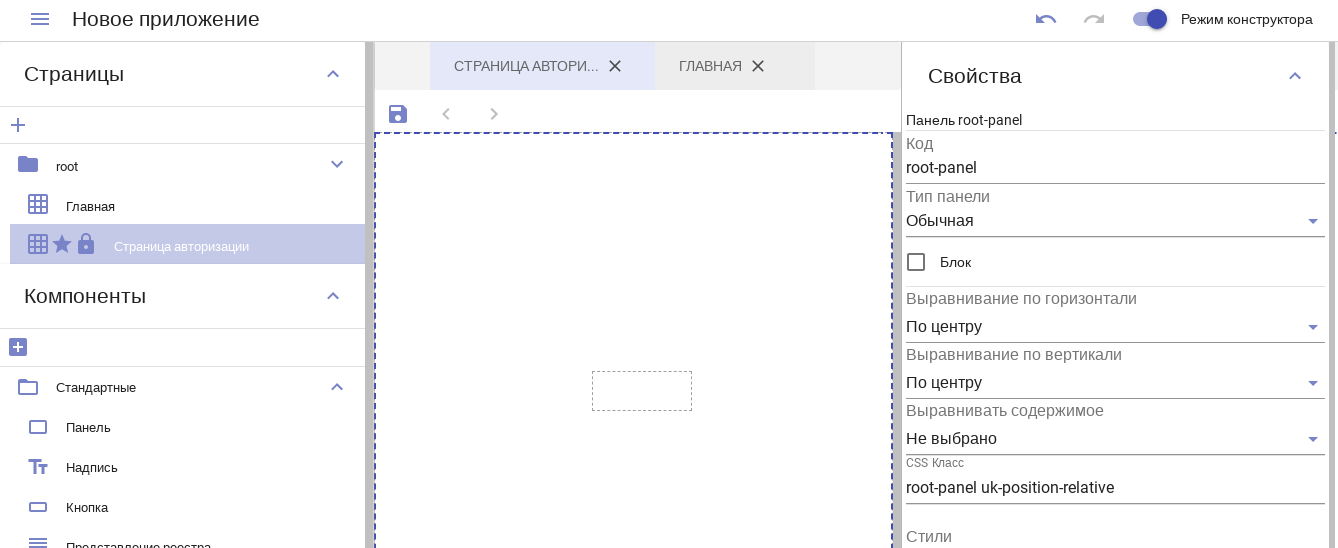 рис. Создание панели для окна авторизацииВыделив только что созданную панель, настроим ее свойства:Тип - ВертикальнаяВыравнивание по горизонтале - по центруВыравнивание по вертикали - по центрудобавим в нее еще три панели:В верхнюю из добавленных трёх панелей добавляем компонент - Надпись, в Свойствах указываем текст надписи - «Авторизация»В среднюю добавим два компонента «Поле для ввода» - для логина и пароля. Выбираем иконки и прописываем текст для плейсхолдераВ нижнюю добавим компонент «Кнопка» с текстом «Войти»Страница авторизации почти готова: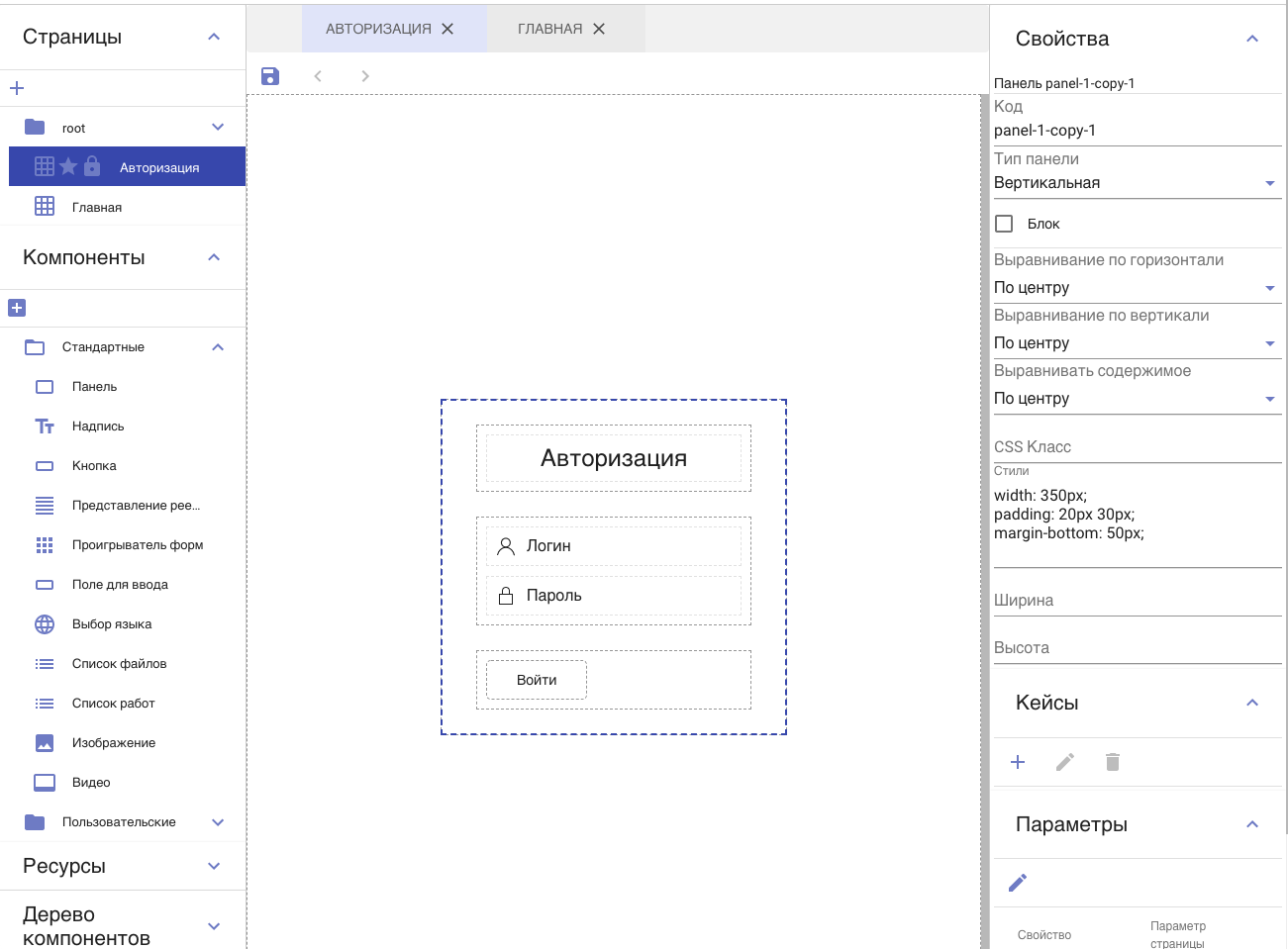 рис. Окно авторизацииДобавим кейс для кнопки «Войти»: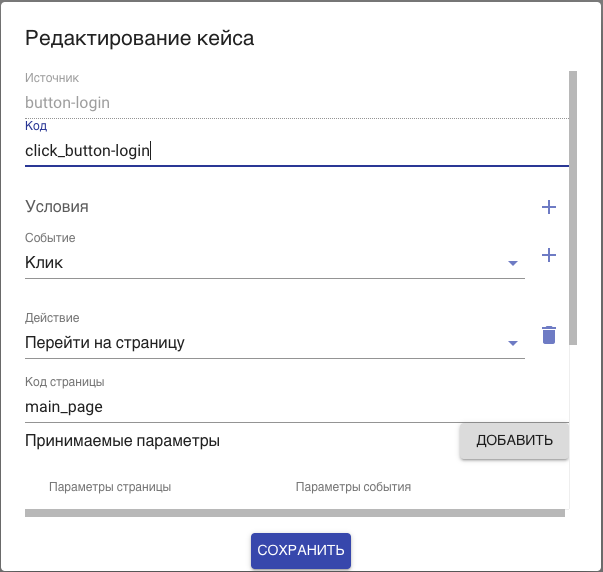 рис. Кейс перехода на главную страницуПерейдём к Главной странице. Для начала добавим на нее логотип: компонент Панель, внутрь вложим компонент Изображение: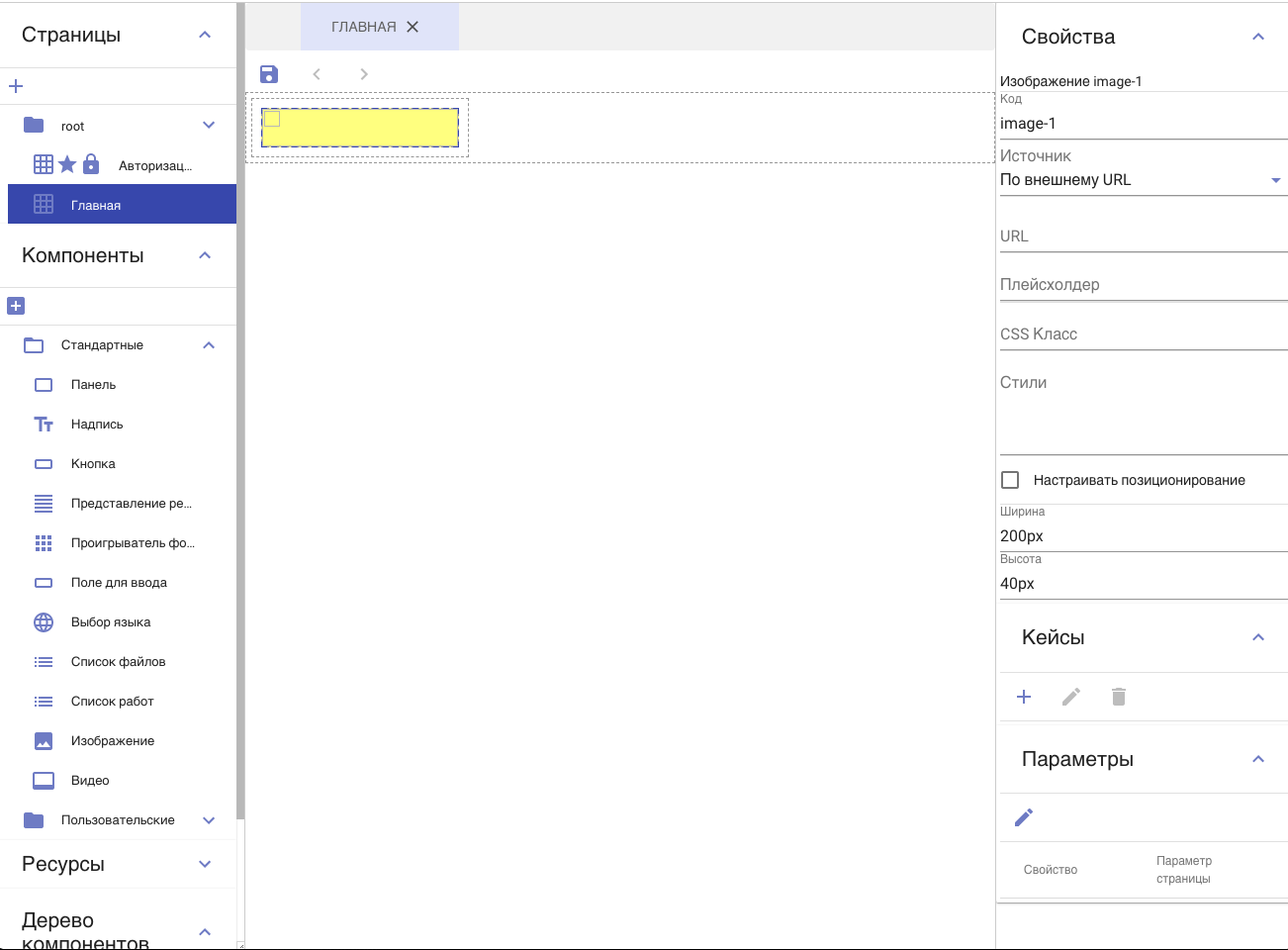 рис. Создание панели с логотипомВыделяем компонент Изображение, указываем Источник - Из хранилища. Затем переходим в Хранилище Synergy, открываем нужный файл и его свойства: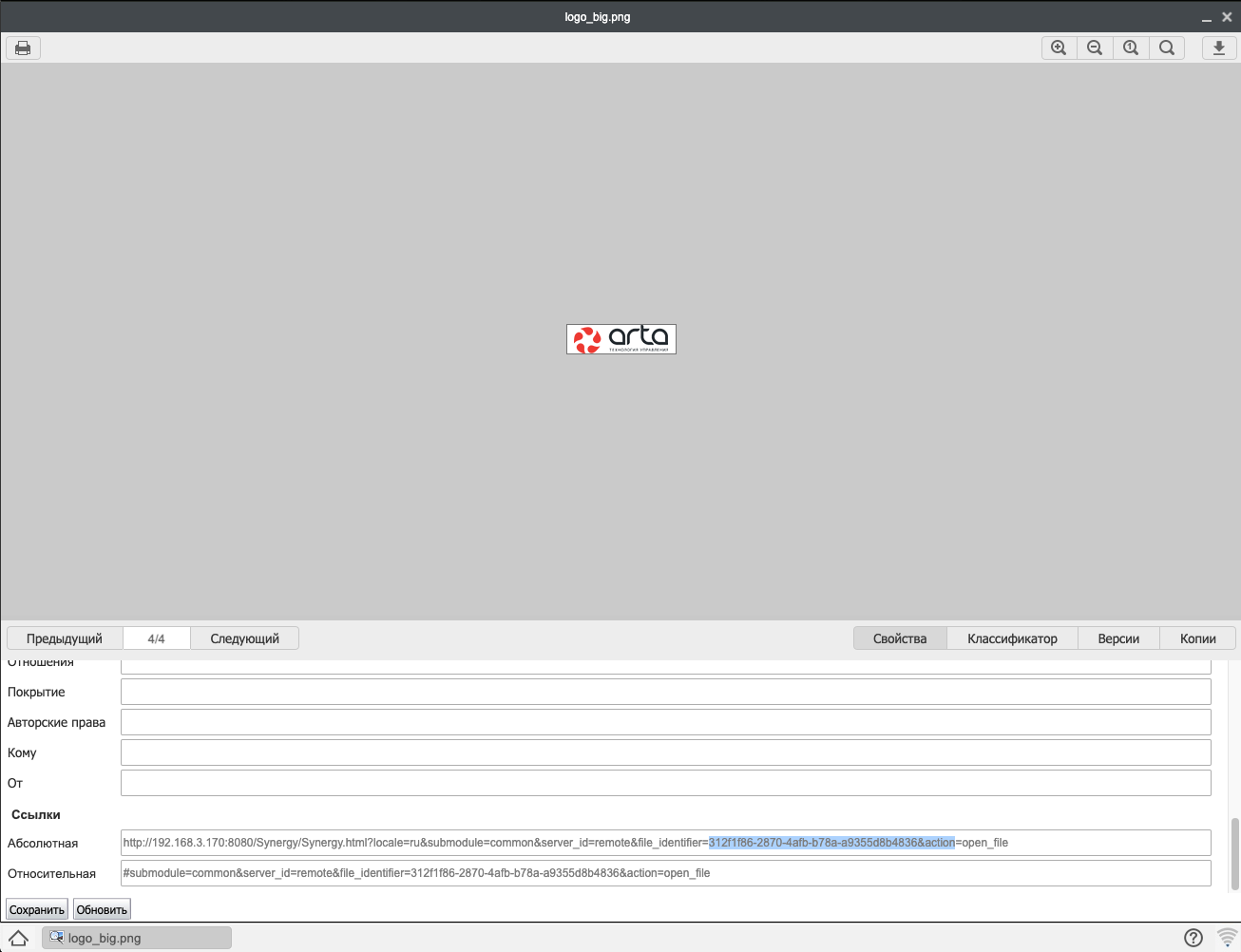 рис. Копируем идентификатор изображенияВставляем скопированный идентификатор изображения в Свойства компонента: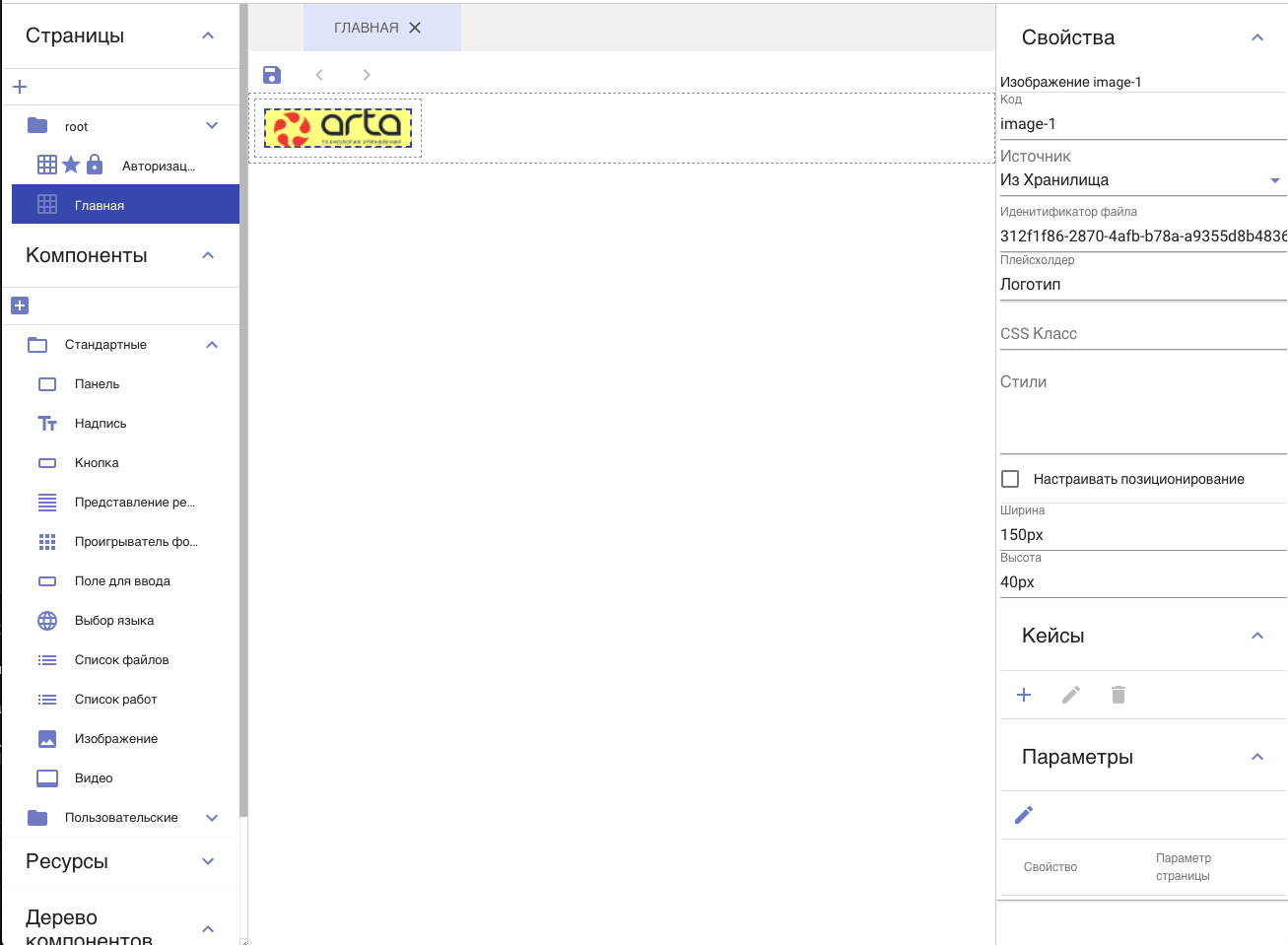 рис. Предпросмотр добавленного изображенияНа панель с логотипом добавим компонент «Выбор языка». Чтобы сместить его в правый угол, сначала добавим еще одну панель и перенесем компонент при помощи ctrl+x - ctrl+v: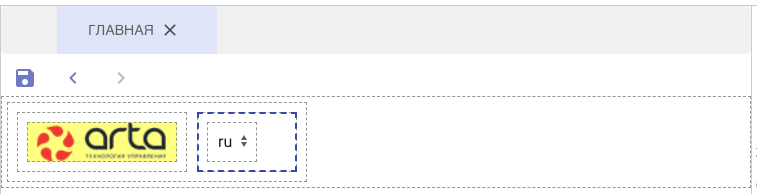 рис. Добавленная панель с выбором языкаЗатем укажем ширину панелей, на которых располагаются компоненты: 20% для логотипа и 80% для локали. Также выбираем выравнивание для этой панели: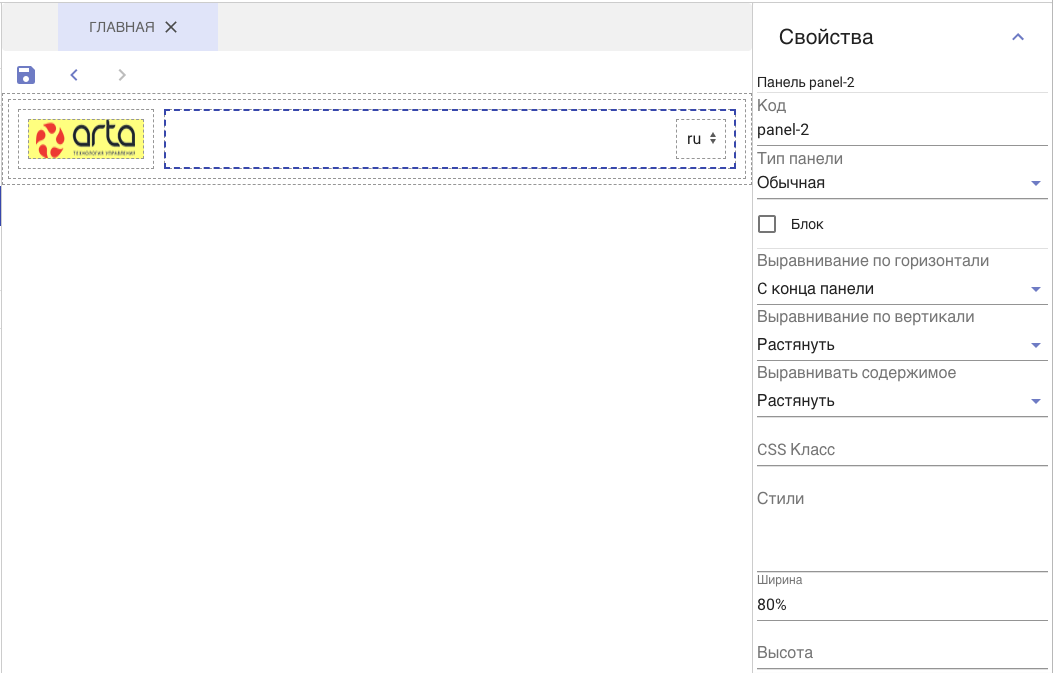 рис. Выравнивание для панели с выбором языкаПриветствие: добавляем панель и в нее компонент «Надпись», указываем текст надписи и ее свойства: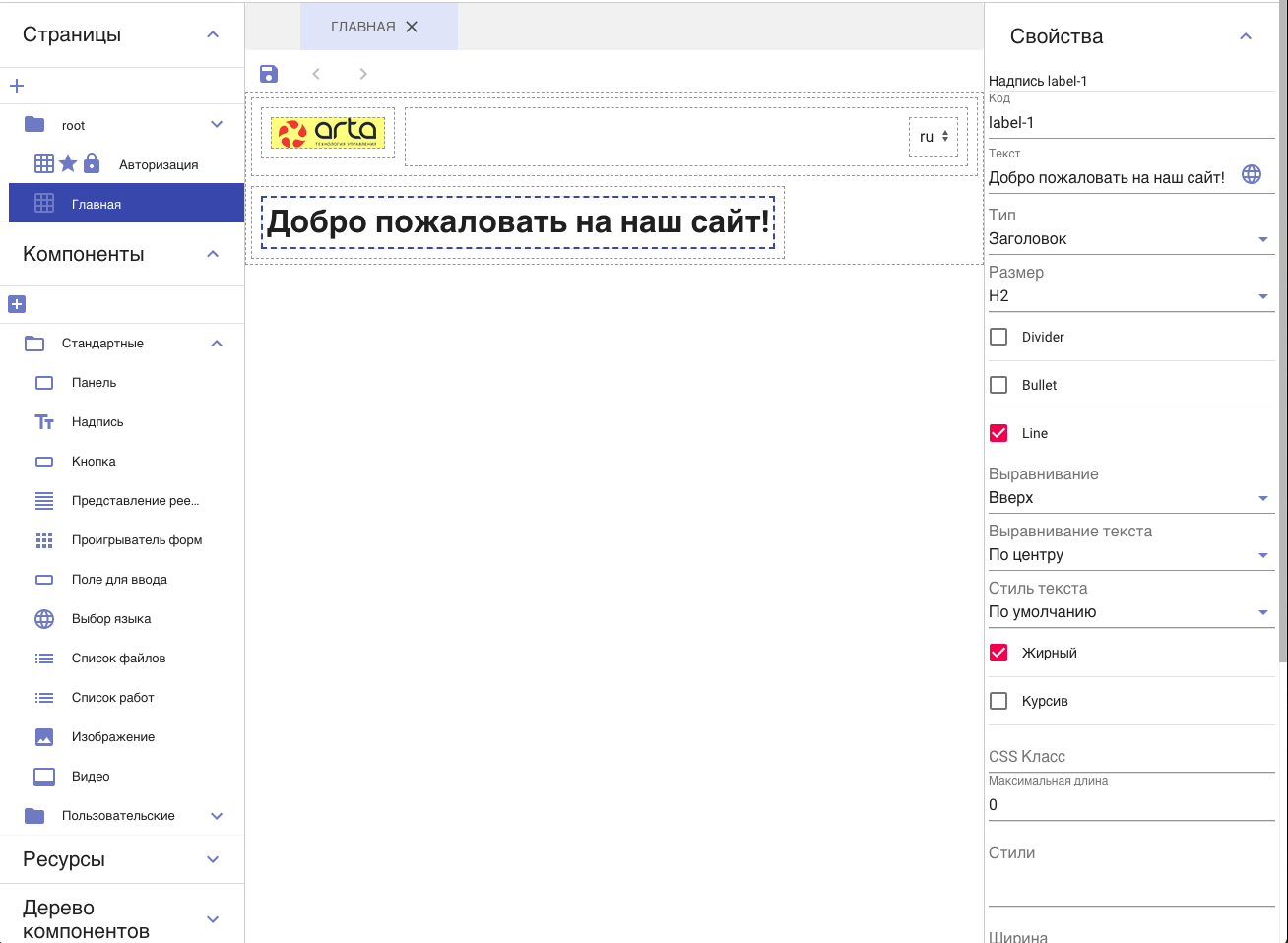 рис. Панель приветствияВыделив корневую панель, добавим компонент «Видео», указав его источник: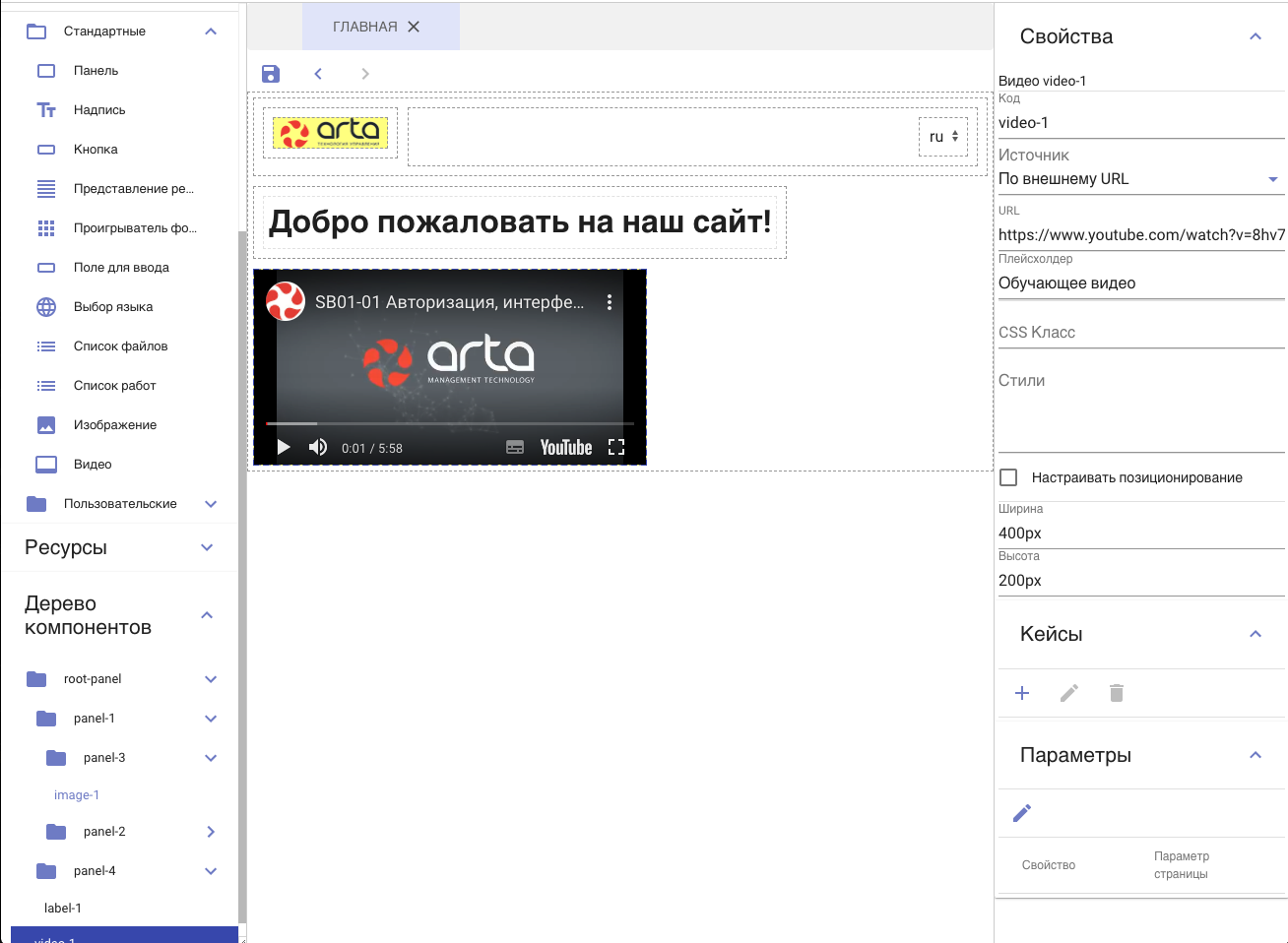 рис. Добавление видеоСохраняем страницу, переходим в меню приложения и нажимаем «Деплой». По адресу, указанному в свойствах приложения, можно открыть наше приложение (http://ip:8080/url):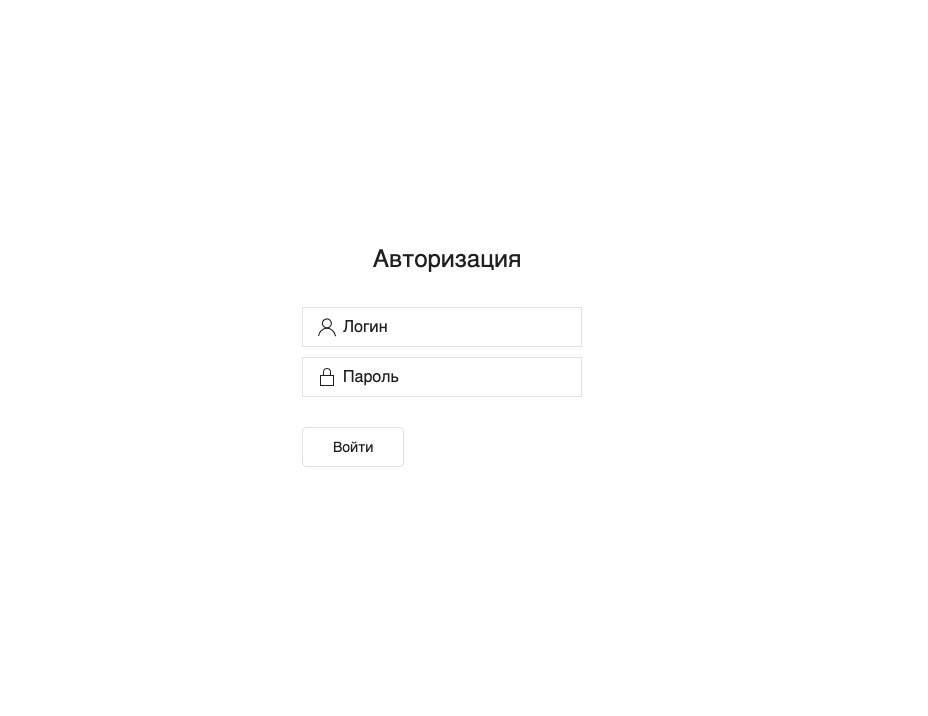 рис. Страница авторизации приложенияПосле авторизации попадаем на главную страницу: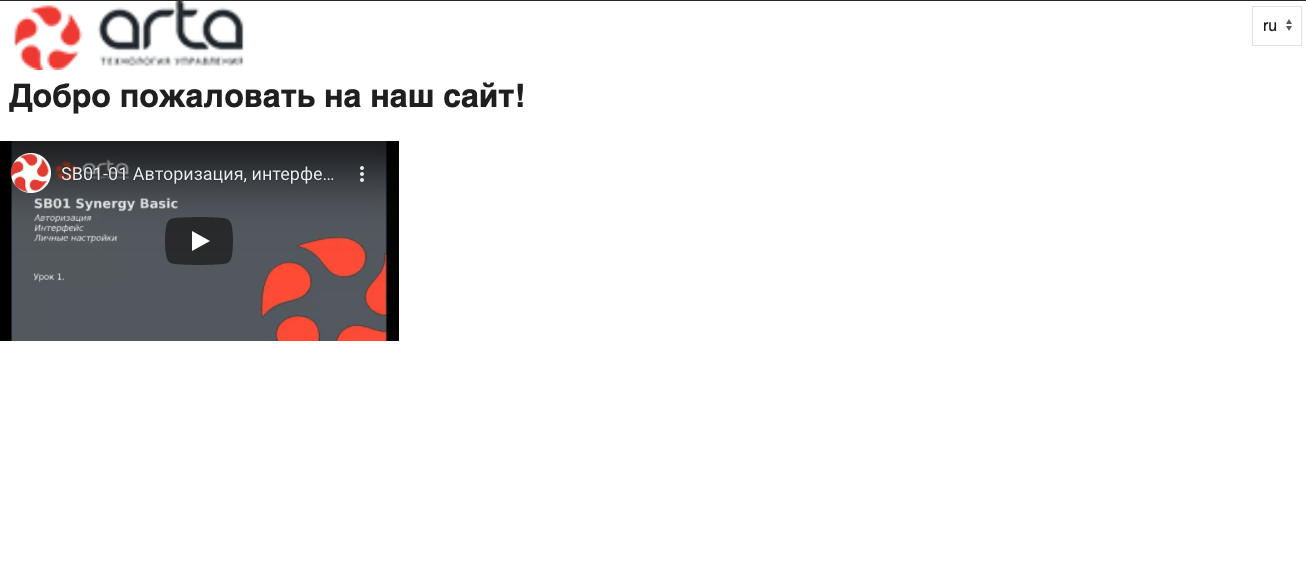 рис. Главная страница приложенияПриложение готово!5. Перечень компонентов и их атрибутов5.1. Виды компонентов5.1.1. СтандартныеПанель - специальный тип компонента, который может содержать в себе вложенные компоненты, в том числе и другие панели.Надпись - позволяет задать текстовый заголовок на компоненте.Кнопка - интерактивный компонент, при нажатии на который запускается связанное с ним событие или действие.Представление реестра - компонент, отображающий записи реестра в Synergy.Проигрыватель форм - компонент, отображающий форму документа из Synergy.Поле для ввода - компонент, позволяющий вводить текстовые данные (например, логин и пароль на странице авторизации)Выбор языка - компонент для смены локали приложения.Список файлов - компонент, отображающий список файлов папки в Хранилище Synergy.Список файлов работ - компонент, отображающий список файлов, приложенных к работе.Список работ - компонент, отображающий список работ авторизованного пользователя из Synergy.Изображение - добавление графических файлов на страницу приложения.Видео - добавление видеофайлов на страницу приложенияДерево - компонент, предназначенный для представления иерархической структуры записей.5.1.2. ПользовательскиеКомпоненты, разработанные специально для одного или нескольких приложений конструктора.5.2. Описание компонентов5.2.1. ПанельОписание - компонент предназначен для группировки и настройки способа отображения компонентов и других панелей на странице. Сама страница представляет собой панель с кодом „root-panel“.Специальные свойстваТип панелиОбычнаяГоризонтальнаяВертикальнаяИтераторДля Обычной/Горизонтальная/Вертикальная:Выравнивание по горизонталиВыравнивание по вертикалиВыравнивать содержимоеДля итератора:ИсточникURLВходные параметрыНе имеет собственных значенийВыходные параметрыНе имеет собственных значенийСобытиеНе имеет собственных значенийСпециальные Действия над компонентом (для группы действий «Выполнить на странице»)Не имеет собственных значений5.2.2. НадписьОписание - компонент предназначен для размещения на странице статичного текста, недоступного пользователю на редактирование, но имеющего возможность меняться под влиянием внешних обработчиков событий.СвойстваТекст (с переводами)Тип (Текст/Заголовок)СтильРазмерВыравниваниеВыравнивание текстаСтиль текстаВходные параметрыТекстЛокализованный текстВыходные параметрыТекстЛокализованный текстСобытиеКликСпециальные Действия над компонентом (для группы действий «Выполнить на странице»)Изменить текстПараметры действия: Источник:Произвольный текст (поле для ввода URL)Параметры страницы (поле для выбора параметра)Значения компонента (поле для выбора компонента)Локализованный текст (поле для ввода URL)Параметр итератора (поле для ввода параметра)Кастомный источник5.2.3. КнопкаОписание - компонент предназначен для осуществления назначенных на него событий или действий.СвойстваТекст (с переводами)ИконкаРасположение иконкиТултипЗаблокированоРазмерТипВходные параметрыНе имеет собственных значенийВыходные параметрыНе имеет собственных значенийСобытиеКликСпециальные Действия над компонентом (для группы действий «Выполнить на странице»)Скрыть/показатьВключить/ВыключитьИзменить подпись кнопкиИзменить размер кнопкиИзменить тип кнопкиИзменить URL (для типа кнопки «ссылка»)5.2.4. Поле для вводаОписание - компонент предназначен для ввода пользователем текста на странице.СвойстваЗначение по умолчаниюЛейблИконкаПлейсхолдерНастройки (Иконка справа/Не отображать вводимые символы/Обязательное/Многострочный/Заблокировано)Корректное значение (маска ввода)Входные параметрыЗначениеЗначение по умолчаниюЛейблПлейсхолдерВыходные параметрыЗначениеЗначение по умолчаниюЛейблПлейсхолдерСобытиеФокусировка на поле вводаПустое поле вводаЗаполнение значенияИзменение значенияКорректное значениеНекорректное значениеНажатие кнопки EnterСпециальные Действия над компонентом (для группы действий «Выполнить на странице»)Включить/ВыключитьОтобразить/Скрыть вводимые символыОбязательное/Не обязательноеКорректное/Не корректное значение5.2.5. Выбор языкаОписание - компонент предназначен для смены локалиСвойствакод локалиВходные параметрыНе имеет собственных значенийВыходные параметрыНе имеет собственных значенийСобытиеЛокальСпециальные Действия над компонентом (для группы действий «Выполнить на странице»)Скрыть/показать5.2.6. ИзображениеОписание - компонент предназначен для добавления графических изображений на страницу.СвойстваИсточникПлейсхолдерВходные параметрыНе имеет собственных значенийВыходные параметрыНе имеет собственных значенийСобытиеКликСпециальные Действия над компонентом (для группы действий «Выполнить на странице»)Изменить ссылкуИзменить id файла из хранилищаСкрыть/показатьИзменить UUID записи по формеИзменить код компонента формы5.2.7. ВидеоОписание - компонент предназначен для добавления медиаконтента на страницу.СвойстваИсточникПлейсхолдерВходные параметрыНе имеет собственных значенийВыходные параметрыНе имеет собственных значенийСобытиеКликСпециальные Действия над компонентом (для группы действий «Выполнить на странице»)Изменить ссылкуИзменить id файла из хранилищаСкрыть/показатьИзменить UUID записи по формеИзменить код компонента формы5.2.8. Представление реестраОписание - компонент предназначен для отображения существующих реестров Synergy.СвойстваКод реестраКод фильтраКоличество записей на страницеСкрыть пагинаторПоложение пагинатораЗаголовки жирным шрифтомЧередующаяся заливка строкОтключить фильтр поискаВходные параметрыНе имеет собственных значенийВыходные параметрыНе имеет собственных значенийСобытиеВыбрать запись реестраСуществует предыдущая страницаОтсутствует предыдущая страницаСуществует следующая страницаОтсутствует следующая страницаСпециальные Действия над компонентом (для группы действий «Выполнить на странице»)Изменить реестрИзменить фильтр реестраИзменить количество отображаемых записейОтобразить следующую страницуОтобразить предыдущую страницуСкрыть/показатьОбновить данныеregistry_header_boldregistry_paginator_positionregistry_hide_paginatorregistry_visible_colsregistry_disable_filter_inputregistry_color_filling5.2.9. Проигрыватель формОписание - компонент предназначен для отображения существующих форм Synergy.СвойстваКод формыКод представленияИдентификатор данных по формеОткрывать в режиме редактированияСоздать запись реестраАктивировать запись реестраКод реестраВходные параметрыНе имеет собственных значенийВыходные параметрыНе имеет собственных значенийСобытиеУспешная загрузка данныхИзменение записи по формеКорректно заполнены поляНекорректно заполнены поляУспешное создание записи по формеНеуспешное создание записи по формеУспешное сохранение данных по формеНеуспешное сохранение данных по формеСпециальные Действия над компонентом (для группы действий «Выполнить на странице»)Изменить формуИзменить записьВыбрать представление формыИзменить режим отображенияСохранить формуСоздать запись по формеСкрыть/показать5.2.10. Список файловОписание - компонент предназначен для отображения файлов из хранилища SynergyСвойстваПапка в хранилищеОтображать названиеОтображать размерОтображать иконкуОтображать дату измененияОтображать загрузившегоЧередующаяся заливка строкСортировать по полюНаправление сортировкиВходные параметрыНе имеет собственных значенийВыходные параметрыНе имеет собственных значенийСобытиеВыбрать запись из спискаСпециальные Действия над компонентом (для группы действий «Выполнить на странице»)Изменить папкуИзмениь сортировкуОтображение даты измененияОтображение загрузившегоОтображение размераОбновить данныеОтображение названияОтображение иконокfile_list_color_fillingСкрыть/показать5.2.11. Список файлов работОписание - компонент предназначен для отображения файлов, приложенных к работеСвойстваИдентификатор работыОтображать названиеОтображать иконкуОтображать дату созданияЧередующаяся заливка строкСортировать по полюНаправление сортировкиВходные параметрыНе имеет собственных значенийВыходные параметрыНе имеет собственных значенийСобытиеНе имеет собственных значений5.2.12. Список работОписание - компонент предназначен для отображения существующих работ из Потоков работ Synergy.СвойстваКоличество работ на страниццеФильтр работОтображать удаленныеОтображать завершенныеЧередующаяся заливка строкПериод работВходные параметрыНе имеет собственных значенийВыходные параметрыНе имеет собственных значенийСобытиеКлик по определенной работеДвойной клик по определенной работеСпециальные Действия над компонентом (для группы действий «Выполнить на странице»)Изменить фильтр работИзменить код фильтраИзменить период работИзменить количество отображаемых записейОтображать завершенные работыОтображать удаленные работыОбновить список работworklist_color_fillingСкрыть/показать5.2.13. ДеревоОписание - компонент предназначен для представления иерархической структуры записей.СвойстваИсточникОтображение по умолчаниюОтобразить счетчикиВходные параметрыНе имеет собственных значенийВыходные параметрыНе имеет собственных значенийСобытиеКлик по элементу дереваСпециальные Действия над компонентом (для группы действий «Выполнить на странице»)Скрыть/показать6. Примеры7. События конструктора7.1. Общие события для компонентов7.1.1. Событие скрытия компонента  Событие скрытия компонента, может быть использовано для любого компонента.
  Пример генерации события:
  let event = {
      type: 'set_hidden',
      hidden: false
  };
  fire(event, 'код компонента, который хотим скрыть')
 /
SET_HIDDEN = 'set_hidden',7.1.2. Событие блокировки компонента  Событие блокировки компонента, может быть использовано для "Поле для ввода" (input) и "Кнопка" (button)
  Пример генерации события:
  let event = {
      type: 'set_disabled',
      disabled: false
  }
  fire(event, 'код компонента, который хотим скрыть')
 /
SET_DISABLED = 'set_disabled',7.1.3. Событие для изменения store Пользовательского компонента  Событие для изменения store Пользовательского компонента
  Пример генерации события:
  let event = {
      type: 'change_custom_comp_store',
      store: {}
  };
  fire(event, 'код экземпляра пользовательского компонента, у которого нужно изменить store')
 /
CHANGE_CUSTOM_COMP_STORE = 'change_custom_comp_store',7.1.4. Событие рендера кастомного компонента  Событие рендера кастомного компонента
  Пример подписки на событие:
  addListener('render_custom_comp', 'my_form_code', (e) => { // ...Your Code })
 /
RENDER_CUSTOM_COMP = 'render_custom_comp',7.1.5. Событие для отображения сообщения  Событие для отображения сообщения. Принимает 2 параметра:
  @messageType 'error' | 'success' | 'info'
  @text: текст сообщения
  Пример генерации события:
  let event = {
      type: 'show_message',
      text: 'Текст сообщения',
      messageType: 'info'
  }
  fire(event, 'код компонента')
 /
SHOW_MESSAGE = 'show_message',7.1.6. Событие для обновлении данныхСоздан для компонентов, работающих со внешними ресурсами  Событие для обновлении данных. Создан для тех компонент которые работают с внешними ресурсами
  Итератор, Преставление реестра, Список работ, Список файлов
  Пример генерации события:

  let event = {
      type: 'reload_data',
  }
  fire(event, 'my_reloadable_component');
 /
RELOAD_DATA = 'reload_data',7.2. События для компонента «Список работ»7.2.1. Событие для изменения отображаемого фильтра (централизованного)  Событие для изменения отображаемого фильтра (пользовательского) в компоненте "Список работ"
  Пример генерации события:
  let event = {
      type: 'worklist_filter_code_change',
      userFilterCode: ''
  };
  fire(event, 'код компонента "Список работ", в котором нужно сменить фильтр')
 /
WORKLIST_FILTER_CODE_CHANGE = 'worklist_filter_code_change',7.2.2. Изменение периода отображаемых работ  Изменение периода отображаемых работ в компоненте "Список работ".
  Периоды:
   'inProgress'
   'lastQuarter'
   'lastMonth'
   'lastWeek'
   'today'
   'nextWeek'
   'nextMonth'
   'nextQuarter'
   'anyPeriod'
  Пример генерации события:
  let event = {
      type: 'worklist_period_change',
      period: 'anyPeriod'
  };
  fire(event, 'код компонента "Список работ"')
 /
WORKLIST_PERIOD_CHANGE = 'worklist_period_change',7.2.3. Событие изменения сортировки списка работ  Событие изменения сортировки списка работ.
  В качестве параметра принимает поле сортировки orderBy, которое может принимать значения:
       author
       left
       percent
       responsible
       start_date
       finish_date
  Пример генерации события:
  let event = {
      type: 'worklist_table_sort',
      order: 'author',
      orderBy: 'author'
  }
  fire(event, 'код компонента "Список работ"')
 /
WORKLIST_TABLE_SORT = 'worklist_table_sort',7.2.4. Событие отображения удаленных работ  Событие отображения удаленных работ в списке работ
  Пример генерации события:
  let event = {
      type: 'worklist_ext_show_deleted_change',
      showDeleted: 'showDeleted',
  }
  fire(event, 'код компонента "Список работ"')
 /
WORKLIST_SHOW_DELETED_CHANGE = 'worklist_ext_show_deleted_change',7.2.5. Событие отображения завершенных работ  Событие отображения завершенных работ в списке работ
  Пример генерации события:
  let event = {
      type: 'worklist_ext_show_completed_change',
      showCompleted: 'showCompleted',
  }
  fire(event, 'код компонента "Список работ"')
 /
WORKLIST_SHOW_COMPLETED_CHANGE = 'worklist_ext_show_completed_change',7.2.6. Событие клика на конкретную работу  Событие клика на конкретную работу в списке работ
  Пример подписки на событие:
  addListener('worklist_item_click', 'my_work_list_comp', (e) => { console.log(e) })
 /
WORKLIST_ITEM_CLICK = 'worklist_item_click',7.2.7. Событие двойного клика по работе Событие клика на конкретную работу в списке работ
 Пример подписки на событие:
 addListener('worklist_item_dbl_click', 'workList-1', (e) => {
console.log('dblclick', e)
})7.2.8. Событие клика на конкретный файл в компоненте «Список файлов работ»Пример подписки на событие:
     addListener('work_file_list_select_item', 'my_work_file_list_code', (e) => { console.log("Selected file ", e.UUID) })
    /
   WORK_FILE_LIST_SELECT_ITEM = 'work_file_list_select_item',7.2.9. Событие двойного клика на конкретный файл в компоненте «Список файлов работ»Пример подписки на событие:
     addListener('work_file_list_dbl_select_item', 'my_work_file_list_code', (e) => { console.log("Selected file ", e.UUID) })
    /
   WORK_FILE_LIST_DBL_SELECT_ITEM = 'work_file_list_dbl_select_item',7.2.10. Событие изменения количества отображаемых работ  Событие изменения количества отображаемых работ на странице списка работ
  Пример генерации события:
  let event = {
      type: 'worklist_row_count_on_page',
      rowsPerPage: 10,
  }
  fire(event, 'код компонента "Список работ"')
 /
WORKLIST_ROW_COUNT_ON_PAGE_CHANGE = 'worklist_row_count_on_page',7.2.11. Событие обновления списка работ  Событие обновления списка работ
  Пример генерации события:
  let event = {
      type: 'worklist_refresh',
      shouldLoadData: true,
  }
  fire(event, 'код компонента "Список работ"')
 /
WORKLIST_REFRESH = 'worklist_refresh',

// TODO пока еще нет такого кейса
WORKLIST_COLOR_FILLING  = 'worklist_color_filling',7.2.12. Событие для изменения идентификатора работы в компоненте «Список файлов работы»Пример генерации события:

     let event = {
         type: 'work_file_list_change_uuid',
         actionID: 'actionID',
     }
     fire(event, 'код компонента "Список файлов работы"');7.2.13. Событие для использования кастомного источника данных «Список работ»response - результат выполнения "api/workflow/works/list_ext"
     Пример генерации события:
     let event = {
         type: 'worklist_add_custom_data',
         customData: response
     };
     fire(event, 'код компонента "Список работ"')
    /
   WORKLIST_ADD_CUSTOM_DATA = 'worklist_add_custom_data',7.2.14. Событие для изменения источника для компонента «Список работ»Пример генерации события:
     let event = {
         type: 'worklist_change_source',
         isCustom: boolean
     };
     fire(event, 'код компонента "Список работ"')
    /
   WORKLIST_CHANGE_SOURCE = 'worklist_change_source',7.3. События для компонента «Представление реестра»7.3.1. Событие для изменения отображаемого реестра по коду  Событие для изменения отображаемого реестра по коду
  Пример генерации события:
  let event = {
      type: 'registry_code_change',
      code: 'example',
  }
  fire(event, 'код компонента "Представление реестра"')
 /
REGISTRY_CODE_CHANGE = 'registry_code_change',7.3.2. Событие клика на конкретную запись  Событие клика на конкретную запись в представлении реестра
  Пример подписки на событие:
  addListener('registry_item_click', 'my_form_code', (e) => {
       // e - объект события, в котором хранится информация о выбранной записи реестра
   })
 /
REGISTRY_ITEM_CLICK = 'registry_item_click',7.3.3. Событие клика на конкретный файл в компоненте «Список файлов работ»7.3.4. Событие успешной загрузки записей реестра  Событие успешной загрузки записей реестра в представлении реестра
  Пример подписки на событие:
  addListener('registry_data_loaded', 'my_form_code', (e) => {...your code})
 /
REGISTRY_DATA_LOADED = 'registry_data_loaded',7.3.5. Событие для перехода на указанную страницу  Событие для перехода на указанную страницу в представлении реестра
  Пример генерации события:
  let event = {
      type: 'registry_page_change',
      page: 4,
  }
  fire(event, 'код компонента "Представление реестра"')
 /
REGISTRY_PAGE_CHANGE = 'registry_page_change',7.3.6. Событие для перехода на следущую страницу  Событие для перехода на следущую страницу в представлении реестра
  Пример генерации события:
  let event = {
      type: 'registry_page_next',
  }
  fire(event, 'код компонента "Представление реестра"')
 /
REGISTRY_PAGE_NEXT = 'registry_page_next',7.3.7. Событие для перехода на предыдущую страницу  Событие для перехода на предыдущую страницу в представлении реестра
  Пример генерации события:
  let event = {
      type: 'registry_page_back',
  }
  fire(event, 'код компонента "Представление реестра"')
 /
REGISTRY_PAGE_BACK = 'registry_page_back',7.3.8. Событие для изменения количества отображаемых записей  Событие для изменения количества отображаемых записей на одной странице в представлении реестра
  Пример генерации события:
  let event = {
      type: 'registry_row_count_change',
      rowCount: 10
  }
  fire(event, 'код компонента который хотим изменить')
 /
REGISTRY_ROW_COUNT_CHANGE = 'registry_row_count_change',

// TODO пока еще нет такого кейса
REGISTRY_HEADER_BOLD = 'registry_header_bold',

// TODO пока еще нет такого кейса
REGISTRY_PAGINATOR_POSITION  = 'registry_paginator_position',

// TODO пока еще нет такого кейса
REGISTRY_HIDE_PAGINATOR  = 'registry_hide_paginator',

// TODO пока еще нет такого кейса
REGISTRY_DISABLE_FILTER_INPUT  = 'registry_disable_filter_input',

// TODO пока еще нет такого кейса
REGISTRY_COLOR_FILLING  = 'registry_color_filling',7.3.9. Событие изменения отображаемого кода фильтра реестра  Событие изменения отображаемого кода фильтра реестра в представлении реестра
  Пример генерации события:
  let event = {
      type: 'registry_filter_change',
      filterCode: 'only_admin_users_records'
  }
  fire(event, 'код компонента который хотим изменить')
 /
REGISTRY_FILTER_CHANGE = 'registry_filter_change',7.3.10. Событие, генерируемое при наличии предыдущей страницы  Событие, генерируемое при наличии предыдущей страницы в представлении реестра
  Пример подписки на событие:
  addListener('has_previous_page', 'my_form_code', (e) => {...your code})
 /
HAS_PREVIOUS_PAGE = 'has_previous_page',7.3.11. Событие, генерируемое при отсутствии предыдущей страницы  Событие, генерируемое при отсутствии предыдущей страницы в представлении реестра
  Пример подписки на событие:
  addListener('no_previous_page', 'my_form_code', (e) => {...your code})
 /
NO_PREVIOUS_PAGE = 'no_previous_page',7.3.12. Событие, генерируемое при наличии следующей страницы  Событие, генерируемое при наличии следующей страницы в представлении реестра
  Пример подписки на событие
  addListener('has_next_page', 'my_form_code', (e) => {...your code})
 /
HAS_NEXT_PAGE = 'has_next_page',7.3.13. Событие, генерируемое при отсутствии следующей страницы  Событие, генерируемое при отсутствии следующей страницы в представлении реестра
  Примеры использовани в редакторе
  addListener('no_next_page', 'my_form_code', (e) => {...your code})
 /
NO_NEXT_PAGE = 'no_next_page',7.4. События для страницы7.4.1. Событие загрузки страницы  Событие загрузки страницы.
  Пример подписки на событие:
  addListener('page_load', 'any_comp_code', (e) => { // ...Your Code })
 /
PAGE_LOAD = 'page_load',7.4.2. Событие для перехода на другую страницу приложения  Событие для перехода на другую страницу приложения с передачей ей параметров
  Пример генерации события:
  let event = {
      type: 'goto_page',
      pageCode: 'second_page',
      pageParams: [
          {
              pageParamName: 'Имя параметра страницы second_page',
              value: 'Значение параметра страницы'
          },
          {
              pageParamName: 'Имя параметра страницы second_page',,
              value: 'Значение параметра страницы'
          },
          ...
      ]
  }
  fire(event, 'any_comp_code')
 /
GOTO_PAGE = 'goto_page',7.4.3. Событие для перехода на страницу авторизации  Событие для перехода на страницу авторизации с передачей ей целевой страницы
  Пример генерации события:
  let event = {
      type: 'goto_page',
      sourcePageCode: 'код целевой страницы, на которую нужно перейти в случае успешной авторизации'
  }
  fire(event, 'any_comp_code')
 /
GOTO_LOGIN_PAGE = 'goto_login_page',7.4.4. Служебное событие заполнения параметров страницыНе рекомендуется подписываться на это событие.  Служебное событие заполнения параметров страницы, не рекомендуется подписываться на него.
 /
FILL_PARAM_DATA = 'fill_param_data',7.5. События для компонентов «Надпись» и «Кнопка»7.5.1. Событие для изменения текста, отображаемого в компоненте «Надпись»  Событие для изменения текста, отображаемого в компоненте "Надпись". Параметр text принимает локализированный текст.
  Пример генерации события:
  let event = {
      type: 'change_label',
      text: localizedText("test","test","test","test"),
  }
  fire(event, 'код компонента "Надпись"')
 /
CHANGE_LABEL = 'change_label',7.5.2. Событие для имитации клика на компонент «Надпись»  Событие для имитации клика на компонент "Надпись".
  Пример генерации события:
  let event = {
      type: 'label_click'
  }
  fire(event, 'код компонента "Надпись"')
 /
LABEL_CLICK = 'label_click',7.5.3. Событие для имитации клика на компонент «Кнопка»  Событие для имитации клика на компонент "Кнопка".
  Пример генерации события:
  let event = {
      type: 'button_click'
  }
  fire(event, 'код компонента "Кнопка"')
 /
BUTTON_CLICK = 'button_click',7.5.4. Событие для изменения подписи компонента «Кнопка»  Событие для изменения подписи компонента "Кнопка". Параметр text принимает локализированный текст.
  Пример генерации события:
  let event = {
      type: 'button_change_text',
      text: localizedText("test","test","test","test"),
  }
  fire(event, 'код компонента "Кнопка"')
 /
BUTTON_CHANGE_TEXT = 'button_change_text',7.5.5. Событие для изменения размера компонента «Кнопка»  Событие для изменения размера компонента "Кнопка". Параметр size может принимать значения: (default | uk-button-small | uk-button-large)
  Пример генерации события:
  let event = {
      type: 'button_change_size',
      text: 'uk-button-small',
  }
  fire(event, 'код компонента "Кнопка"')
 /
BUTTON_CHANGE_SIZE = 'button_change_size',7.5.6. Событие для изменения типа компонента «Кнопка»  Событие для изменения типа компонента "Кнопка".
  Параметр type может принимать значения: (uk-button-text | uk-button-default | uk-button-primary | uk-button-secondary | uk-button-danger | uk-button-link)
  Пример генерации события:
  let event = {
      type: 'button_change_size',
      text: 'uk-button-text',
  }
  fire(event, 'код компонента "Кнопка")
 /
BUTTON_CHANGE_TYPE = 'button_change_type',

// TODO пока еще нет такого кейса
BUTTON_CHANGE_ICON = 'button_change_icon',

// TODO пока еще нет такого кейса
BUTTON_CHANGE_ICON_POSITION = 'button_change_icon_position',

// TODO пока еще нет такого кейса
BUTTON_CHANGE_URL = 'button_change_url',7.6. События для компонента «Проигрыватель форм»7.6.1. Событие для отображения указанной записи по ее идентификатору  Событие для отображения указанной записи по ее идентификатору в проигрывателе форм
  Пример генерации события:
  let event = {
      type: 'show_form_data',
      dataId: '155',
  }
  fire(event, 'код компонента "Проигрыватель форм"')
 /
SHOW_FORM_DATA = 'show_form_data',7.6.2. Событие для отображения указанной формы по ее коду  Событие для отображения указанной формы по ее коду в проигрывателе форм
  Пример генерации события:
  let event = {
      type: 'show_form',
      formCode: 'reg_form',
  }
  fire(event, 'код компонента "Проигрыватель форм"')
 /
SHOW_FORM = 'show_form',7.6.3. Событие для отображения указанного представления текущей формы  Событие для отображения указанного представления текущей формы в проигрывателе форм
  Пример генерации события:
  let event = {
      type: 'show_form_view',
      viewCode: 'reg_form_view_for_mobile',
  }
  fire(event, 'код компонента "Проигрыватель форм"')
 /
SHOW_FORM_VIEW = 'show_form_view',7.6.4. Событие для изменения режима отображения формы  Событие для изменения режима отображения формы в проигрывателе форм: включение доступности редактирования данных
  Пример генерации события:
  let event = {
      type: 'set_form_editable',
      editable: false,
  }
  fire(event, 'код компонента "Проигрыватель форм"')
 /
SET_FORM_EDITABLE = 'set_form_editable',7.6.5. Событие изменения записи по форме  Событие изменения записи по форме в проигрывателе форм
  Пример подписки на событие:
  addListener('changed_form_data', 'my_form_code', (e) => { // ...Your Code })
 /
CHANGED_FORM_DATA = 'changed_form_data',7.6.6. Событие успешной загрузки данных  Событие успешной загрузки данных в проигрывателе форм
  Пример подписки на событие:
  addListener('loaded_form_data', 'my_form_code', (e) => { // ...Your Code })
 /
LOADED_FORM_DATA = 'loaded_form_data',7.6.7. Событие для сохранения данных по форме  Событие для сохранения данных по форме, применяется при изменении уже существующей записи. Входные параметры:
  @success: (dataId: string, documentId: string) => void;
  @error: (status: number, error: string) => void;
  Пример генерации события:

  let event = {
      type: 'save_form_data',
      success: (dataId, documentId) => { console.log("SUCCESS! ", dataId); },
      error: (status, error) => {cosnole.error("FAILED! ", error)}
  }
  fire(event, 'код компонента "Проигрыватель форм"');
 /
SAVE_FORM_DATA = 'save_form_data',7.6.8. Событие для создания новой записи  Событие для создания новой записи по форме. Выполняет создание и сохранение новой записи реестра по форме. Входные параметры:
  @registryCode?: string;
  @activate?: boolean;
  @success: (dataId: string, documentId: string) => void;
  @error: (status: number, error: string) => void;
  Пример генерации события:

  let event = {
      type: 'create_form_data',
      registryCode: 'my_registry',
      activate: true,
      success: (dataId, documentId) => { console.log("SUCCESS! ", dataId); },
      error: (status, error) => {cosnole.error("FAILED! ", error)}
  }
  fire(event, 'код компонента "Проигрыватель форм"');
 /
CREATE_FORM_DATA = 'create_form_data',7.6.9. Событие для проверки валидности данных  Событие для проверки валидности данных формы, отображенной в проигрывателе форм. Входные параметры:
  @errors: (errors: array) => void;
  Пример генерации события:

  let event = {
      type: 'validate_form_data',
      callback: (errors) => { errors.map(err => console.error(err); },
  }
  fire(event, 'код компонента "Проигрыватель форм"');
 /
VALIDATE_FORM_DATA = 'validate_form_data',7.6.10. Событие успешного сохранения существующей записи  Событие успешного сохранения существующей записи по форме, генерируется в проигрывателе форм.
  Пример подписки на событие:
  addListener('saved_form_data', 'my_form_code', (e) => { // ...Your Code })
 /
SAVED_FORM_DATA = 'saved_form_data',7.6.11. Событие неуспешного сохранения существующей записи  Событие неуспешного сохранения существующей записи по форме, генерируется в проигрывателе форм
  Пример подписки на событие:
  addListener('not_saved_form_data', 'my_form_code', (e) => { // ...Your Code })
 /
NOT_SAVED_FORM_DATA = 'not_saved_form_data',7.6.12. Событие успешного создания новой записи  Событие успешного создания новой записи по форме, генерируется в проигрывателе форм.
  Пример подписки на событие:
  addListener('created_form_data', 'my_form_code', (e) => { // ...Your Code })
 /
CREATED_FORM_DATA = 'created_form_data',7.6.13. Событие неуспешного создания новой записи  Событие неуспешного создания новой записи по форме, генерируется в проигрывателе форм.
  Пример подписки на событие:
  addListener('not_created_form_data', 'my_form_code', (e) => { // ...Your Code })
 /
NOT_CREATED_FORM_DATA = 'not_created_form_data',7.6.14. Событие валидности данных  Событие валидности данных в проигрывателе форм. Генерируется в тот момент, когда все поля формы в проигрывателе становятся валидными.
  Пример подписки на событие:
  addListener('valid_form_data', 'my_form_code', (e) => { // ...Your Code })
 /
VALID_FORM_DATA = 'valid_form_data',7.6.15. Событие невалидности данных  Событие невалидности данных в проигрывателе форм. Генерируется в тот момент, когда хотя бы одно поле формы в проигрывателе становится невалидным.
  Пример подписки на событие:
  addListener('not_valid_form_data', 'my_form_code', (e) => { // ...Your Code })
 /
NOT_VALID_FORM_DATA = 'not_valid_form_data',7.7. События для компонента «Поле ввода»7.7.1. Событие установки фокуса на компонент «Поле ввода»  Событие установки фокуса на компонент "Поле ввода"
  Пример подписки на событие:
  addListener('focused_input', 'my_input_code', (e) => { // ...Your Code })
 /
FOCUSED_INPUT = 'focused_input',7.7.2. Событие заполнения поля ввода  Событие заполнения поля ввода. Вызывается в тот момент, когда при изменении данных компонента "Поле ввода" в него вводятся символы.
  Пример подписки на событие:
  addListener('filled_input', 'my_input_code', (e) => { // ...Your Code })
 /
FILLED_INPUT = 'filled_input',7.7.3. Событие очистки поля ввода  Событие очистки поля ввода. Вызывается в тот момент, когда при изменении данных компонента "Поле ввода" в нем не осталось символов.
  Пример подписки на событие:
  addListener('filled_input', 'my_input_code', (e) => { // ...Your Code })
 /
NOT_FILLED_INPUT = 'not_filled_input',7.7.4. Событие изменения содержимого  Событие изменения содержинмого в компоненте "Поле ввода".
  Пример подписки на событие:
  addListener('value_changed_input', 'my_input_code', (e) => { // ...Your Code })
 /
VALUE_CHANGED_INPUT = 'value_changed_input',7.7.5. Событие валидности данных  Событие валидности данных в компоненте "Поле ввода"
  Пример подписки на событие:
  addListener('valid_input', 'my_input_code', (e) => { // ...Your Code })
 /
VALID_INPUT = 'valid_input',7.7.6. Событие невалидности данных  Событие невалидности данных в компоненте "Поле ввода"
  Пример подписки на событие:
  addListener('valid_input', 'my_input_code', (e) => { // ...Your Code })
 /
NOT_VALID_INPUT = 'not_valid_input',7.7.7. Событие нажатия на клавишу ENTER при фокусировке на поле ввода  Событие нажатия на клавишу ENTER при фокусировке на поле ввода.
  Пример подписки на событие:
  addListener('text_input_key_down_enter', 'my_input_code', (e) => { // ...Your Code })
 /
TEXT_INPUT_KEY_DOWN_ENTER = 'text_input_key_down_enter',7.7.8. Событие для изменения заголовка компонента  Событие для изменения заголовка компонента "Поле ввода"
  Пример генерации события:

  let event = {
      type: 'input_label_change',
      label: localizedText('defaultText', 'Rus', 'Kaz', 'Eng'),
  }
  fire(event, 'my_input_code');
 /
INPUT_LABEL_CHANGE = 'input_label_change',

// TODO пока еще нет такого кейса
INPUT_ICON_CHANGE = 'input_icon_change',7.7.9. Событие для изменения плейсхолдера  Событие для изменения плейсхолдера в компоненте "Поле ввода"
  Пример генерации события.

  let event = {
      type: 'input_placeholder_change',
      placeholder: localizedText('defaultText', 'Rus', 'Kaz', 'Eng'),
  }
  fire(event, 'my_input_code');
 /
INPUT_PLACEHOLDER_CHANGE = 'input_placeholder_change',7.7.10. Событие для изменения содержимого по умолчанию  Событие для изменения содержимого по умолчанию в компоненте "Поле ввода"
  Пример генерации события:

  let event = {
      type: 'input_default_change',
      defaultValue: 'Любой текст',
  }
  fire(event, 'my_input_code');
 /
INPUT_DEFAULT_CHANGE = 'input_default_change',7.7.11. Событие для скрытия/отображения введенных символов в компоненте «Поле ввода»  Событие для скрытия/отображения введенных символов в компоненте "Поле ввода"
  Пример генерации события:

  let event = {
      type: 'input_password_change',
      password: false,
  }
  fire(event, 'my_input_code');
 /
INPUT_PASSWORD_CHANGE = 'input_password_change',7.7.12. Событие для включения/отключения обязательности в компоненте «Поле ввода»  Событие для включения/отключения обязательности в компоненте "Поле ввода"
  Пример генерации события:

  let event = {
      type: 'input_required_change',
      required: true,
  }
  fire(event, 'my_input_code');
 /
INPUT_REQUIRED_CHANGE = 'input_required_change',7.7.13. Событие для включения/отключения подсветки компонента «Поле ввода»  Событие для включения/отключения подсветки компонента "Поле ввода"
  Пример генерации события:

  let event = {
      type: 'input_highlight',
      error: true,
  }
  fire(event, 'my_input_code');
 /
INPUT_HIGHLIGHT = 'input_highlight',7.8. События для компонента «Список файлов»7.8.1. Событие для изменения отображаемой папки  Событие для изменения отображаемой папки в компоненте "Список файлов"
  Пример генерации события:

  let event = {
      type: 'file_list_change_uuid',
      error: true,
  }
  fire(event, 'код компонента "Список файлов"');
 /
FILE_LIST_CHANGE_UUID = 'file_list_change_uuid',7.8.2. Событие для включения/отключения отображения иконок  Событие для включения/отключения отображения иконок в компоненте "Список файлов"
  Пример генерации события:

  let event = {
      type: 'file_list_change_show_icon',
      showIcon: false,
  }
  fire(event, 'код компонента "Список файлов"');
 /
FILE_LIST_CHANGE_SHOW_ICON = 'file_list_change_show_icon',7.8.3. Событие для включения/отключения отображения названий файлов  Событие для включения/отключения отображения названий файлов в компоненте "Список файлов"
  Пример генерации события:

  let event = {
      type: 'file_list_change_show_name',
      showName: false,
  }
  fire(event, 'код компонента "Список файлов"');
 /
FILE_LIST_CHANGE_SHOW_NAME = 'file_list_change_show_name',7.8.4. Событие для включения/отключения отображения авторов файлов  Событие для включения/отключения отображения авторов файлов в компоненте "Список файлов"
  Пример генерации события:

  let event = {
      type: 'file_list_change_show_size',
      showSize: false,
  }
  fire(event, 'код компонента "Список файлов"');
 /
FILE_LIST_CHANGE_SHOW_SIZE = 'file_list_change_show_size',7.8.5. Событие для включения/отключения отображения авторов файлов в компоненте «Список файлов»  Событие для включения/отключения отображения авторов файлов в компоненте "Список файлов"
  Пример генерации события:

  let event = {
      type: 'file_list_change_show_size',
      showUploader: false,
  }
  fire(event, 'код компонента "Список файлов"');
 /
FILE_LIST_CHANGE_SHOW_UPLOADER = 'file_list_change_show_uploader',7.8.6. Событие для включения/отключения отображения даты изменения файлов в компоненте «Список файлов»  Событие для включения/отключения отображения даты изменения файлов в компоненте "Список файлов"
  Пример генерации события:

  let event = {
      type: 'file_list_change_show_date',
      showDate: false,
  }
  fire(event, 'код компонента "Список файлов"');
 /
FILE_LIST_CHANGE_SHOW_DATE = 'file_list_change_show_date',7.8.7. Событие для изменения видимости компонента «Список файлов»  Событие для изменения видимости компонента "Список файлов"
  Пример генерации события:

  let event = {
      type: 'file_list_change_hidden',
      hidden: false,
  }
  fire(event, 'код компонента "Список файлов"');
 /
FILE_LIST_CHANGE_HIDDEN = 'file_list_change_hidden',7.8.8. Событие для изменения сортировки файлов в компоненте «Список файлов»  Событие для изменения сортировки файлов в компоненте "Список файлов". Принимает параметры:
  @sortBy 'name'|'uploaded'|'dateChanged'|'format'
  @sortType 1 = По возрастанию, 0 = По убыванию
  Пример генерации события:

  let event = {
      type: 'file_list_change_sort',
      sortBy: 'name',
      sortType: 1
  }
  fire(event, 'код компонента "Список файлов"');
 /
FILE_LIST_CHANGE_SORT = 'file_list_change_sort',7.8.9. Событие клика на конкретный файл в компоненте «Список файлов»  Событие клика на конкретный файл в компоненте "Список файлов"
  Пример подписки на событие:
  addListener('file_list_select_item', 'my_file_list_code', (e) => { console.log("Selected file ", e.UUID) })
 /
FILE_LIST_SELECT_ITEM = 'file_list_select_item',

// TODO пока еще нет такого кейса
FILE_LIST_COLOR_FILLING  = 'file_list_color_filling',7.9. События при авторизации пользователя7.9.1. Событие успешной авторизации пользователя в приложении  Событие успешной авторизации пользователя в приложении
  Пример подписки на событие:
  addListener('auth_success', 'any_comp_code', (e) => { console.log("Auth Success") })
 /
AUTH_SUCCESS = 'auth_success',7.9.2. Событие неуспешной авторизации пользователя в приложении  Событие неуспешной авторизации пользователя в приложении
  Пример подписки на событие:
  addListener('auth_failure', 'any_comp_code', (e) => { console.log("Auth Fail!", e) })
 /
AUTH_FAILURE = 'auth_failure',7.10. События для компонента «Изображение»7.10.1. Событие для изменения ссылки на изображение  Событие для изменения ссылки на изображение, отображаемое в компоненте "Изображение"
  Пример генерации события:

  let event = {
      type: 'image_change_url',
      url: 'http://example.com/example.jpg'
  }
  fire(event, 'my_image_comp_code');
 /
IMAGE_CHANGE_URL = 'image_change_url',7.10.2. Событие для изменения идентификатора записи по форме  Событие для изменения идентификатора записи по форме, в которой расположено изображение, отображаемое в компоненте "Изображение"
  Пример генерации события:

  let event = {
      type: 'image_change_form_uuid',
      uuid: '100'
  }
  fire(event, 'my_img_code');
 /
IMAGE_CHANGE_FORM_UUID = 'image_change_form_uuid',7.10.3. Событие для изменения кода компонента формы  Событие для изменения кода компонента формы, в котором расположено изображение, отображаемое в компоненте "Изображение"
  Пример генерации события:

  let event = {
      type: 'image_change_form_data_id',
      identifier: 'cmp-code'
  }
  fire(event, 'my_img_code');
 /
IMAGE_CHANGE_FORM_DATA_ID = 'image_change_form_data_id',7.10.4. Событие для изменения идентификатора файла изображения  Событие для изменения идентификатора файла изображения, отображаемого в компоненте "Изображение"
  Пример генерации события:

  let event = {
      type: 'image_change_store_id',
      identifier: 'xxx-xxxxx-xxxx-xxx-xxxxx'
  }
  fire(event, 'my_img_code');
 /
IMAGE_CHANGE_STORE_ID = 'image_change_store_id',7.10.5. Событие клика по компоненту «Изображение»  Событие клика по компоненту "Изображение"
  Пример подписки на событие:
  addListener('image_event_on_click', 'img_comp_code', (e) => { console.log("Auth Fail!", e) })
 /
IMAGE_EVENT_CLICK = 'image_event_on_click',7.11. События для модальной панели и итератора7.11.1. Событие клика вне модальной панели  Событие клика вне модальной панели.
  Примеры использовани в редакторе
  addListener('out_click', 'modal_panel_code', (e) => { console.log("Auth Fail!", e) })
 /
OUT_CLICK = 'out_click',7.11.2. Событие открытия модального окна через скриптfire({
  type: 'display_view_modal',
  hidden: false,
}, 'код_модального_окна');7.11.3. Событие для изменения кода реестра  Событие для изменения кода реестра, являющегося источником данных для компонента "Итератор"
  Пример генерации события:

  let event = {
      type: 'change_repeater_registry_code',
      registryCode: 'my_reg_code'
  }
  fire(event, 'my_repeater_code');
 /
CHANGE_REPEATER_REGISTRY_CODE = 'change_repeater_registry_code',7.11.4. Событие для изменения кода фильтра реестра  Событие для изменения кода фильтра реестра, являющегося источником данных для компонента "Итератор"
  Пример генерации события:

  let event = {
      type: 'change_repeater_filter_code',
      filterCode: 'my_filter_code'
  }
  fire(event, 'my_repeater_code');
 /
CHANGE_REPEATER_FILTER_CODE = 'change_repeater_filter_code',7.11.5. Событие для изменения кода компонента - динамической таблицы  Событие для изменения кода компонента - динамической таблицы, являющейся источником данных для компонента "Итератор"
  Пример генерации события:

  let event = {
      type: 'change_repeater_table_id',
      tableId: 'my_dyntable_code'
  }
  fire(event, 'my_repeater_code');
 /
CHANGE_REPEATER_TABLE_ID = 'change_repeater_table_id',7.11.6. Событие для изменения идентификатора записи по форме  Событие для изменения идентификатора записи по форме, динамическая таблица в которой является источником данных для компонента "Итератор"
  Пример генерации события:

  let event = {
      type: 'change_repeater_data_id',
      dataId: '5'
  }
  fire(event, 'my_repeater_code');
 /
CHANGE_REPEATER_DATA_ID = 'change_repeater_data_id',7.11.7. Событие для изменения внешней ссылки на источник данных  Событие для изменения внешней ссылки на источник данных для компонента "Итератор"
  Пример генерации события:

  let event = {
      type: 'change_repeater_url',
      url: 'http://example.com/arrays.json'
  }
  fire(event, 'my_repeater_code');
 /
CHANGE_REPEATER_URL = 'change_repeater_url',7.11.8. Событие для изменения параметров поиска элементов  Событие для изменения параметров поиска элементов, отображаемых в компоненте "Итератор"
  Пример генерации события:

  let event = {
      type: 'change_repeater_search_params',
      params: '?onlyImages=true&bigText=false'
  }
  fire(event, 'my_repeater_code');
 /
CHANGE_REPEATER_SEARCH_PARAMS = 'change_repeater_search_params',7.12. События для компонента «дерево»7.12.1. Событие обновления дерева  Пример вызова события:

  fire({
      type: 'reload_tree'
  }, 'my_tree_comp')
 /
RELOAD_TREE = 'reload_tree',7.12.2. Событие клика по элементу дерева  Пример вызова события

  fire({
      type: 'tree_item_click',
      item: '311d1bd0-4f45-442c-ac5d-daac30352213' || {
           id,
           children,
           filterData: {
               filterType,
           },
           hasChildren,
           name,
           ...
       },
       data: getCompByCode('my_tree_comp').data
  }, 'my_tree_comp')
 /
TREE_ITEM_CLICK = 'tree_item_click',7.12.3. Событие установки данных дерева (изменяет всю структуру)  Пример вызова события

  const treeData = [{
       id: 'myTreeItem',
       name: 'Первый президент',
       hasChildren: true,
       children: [{
           id: 'myTreeItem-child',
           name: 'Дочка первого президента',
           hasChildren: false,
           children: [],
           counters: undefined
       }],
       counters: {
           total: 10,
           new: 2
       } || undefined
  }]

  Если counters === undefined, то его можно не передавать в объекте

  fire({
      type: 'tree_set_data',
      data: treeData
  }, 'my_tree_comp')
 /
TREE_SET_DATA = 'tree_set_data',7.12.4. Событие для установки дочерних элементов элементам дерева (изменяет структуру только указанных элементов - parentId)  Пример вызова события

const childElements = [{
 id: 'childElement',
 name: 'Дочерний элемент',
 hasChildren: false,
 children: []
  }]

  fire({
      type: 'tree_set_children',
      parentId: '311d1bd0-4f45-442c-ac5d-daac30352213',
      data: childElements
  }, 'my_tree_comp')
 /
TREE_SET_CHILDREN = 'tree_set_children'7.12.5. Событие для установки массива ID открытых эелментов дерева  Пример вызова события

  fire({
      type: 'tree_set_expanded',
      expanded: ['1', '2', '33']
  })
 /
TREE_SET_EXPANDED = 'tree_set_expanded'Алфавитный указательДействиеПараметры действияПерейти на страницуКод страницыПринимаемы параметрыВыполнить на страницеКод компонента (над которым будет осуществляться действие)Действие:Скрыть/показатьОдно из Специальных действий над компонентомПараметры выбранного действияВыполнить на итератореВыполнить на страницеКод итератораКод компонента (над которым будет осуществляться действие)Специальные действия над компонентомПараметры этого действияОткрыть URLИсточник URL:Произвольный текст (поле для ввода URL)Параметры страницы (поле для выбора параметра)Значения компонента (поле для выбора компонента)Локализованный текст (поле для ввода URL)Параметр итератора (поле для ввода параметра)Кастомный источникПоказать сообщениеИсточник сообщения:Произвольный текст (поле для ввода URL)Параметры страницы (поле для выбора параметра)Значения компонента (поле для выбора компонента)Локализованный текст (поле для ввода URL)Параметр итератора (поле для ввода параметра)Кастомный источникТип сообщенияУспешное сообщение (отобразиться зеленым шрифтом)Сообщение (отобразиться синим шрифтом)Ошибка (отобразиться красным шрифтом)Время отображения (в секундах)ЛогинЛогин (выбор одного из текстовых полейс отключенной опцией «Не отображать вводимые символы»)Пароль (выбор одного из текстовых полейсо включенной опцией «Не отображать вводимые символы»)Выход из системыВернуться со страницы логинаВыполнить APIВходной параметр (произвольный или параметр страницы)Метод (Данные по форме, Данные документ)Выходной параметрМодальное окноКод модального окнаСкрыть/Показать